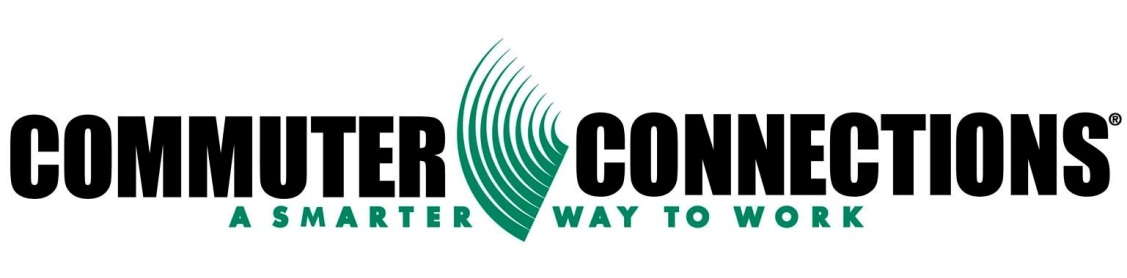 COMMUTER CONNECTIONS TRANSPORTATION DEMAND MANAGEMENT EVALUATION PROJECTTransportation Emission Reduction Measures (TERMs)Revised Evaluation FrameworkFYs 2012 – 2014 PRELIMINARY DRAFTPrepared for:National Capital Region Transportation Planning BoardMetropolitan  Council of Governments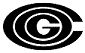 Prepared by:LDA ConsultingPH (202) 548-0205In conjunction with:Eric N. Schreffler, Transportation ConsultantCenter for Urban Transportation Research (University of South Florida) andCIC Research, IncDec 18, 2012Executive SummaryThe Commuter Connections Program of the Metropolitan Washington Council of Government (COG), in concert with program partners, is responsible for implementing four Transportation Emission Reduction Measures (TERMs) in support of the metropolitan Washington region’s efforts to meet the conformity requirements of federal transportation and clean air mandates. The TERMs include:  Telework Assistance – Provides information and assistance to commuters and employers to further in-home and telecenter-based telework programs.  Guaranteed Ride Home – Eliminates a barrier to use of alternative modes by providing free rides home in the event of an unexpected personal emergency or unscheduled overtime to commuters who use alternative modes.Employer Outreach – Provides regional outreach services to encourage large, private-sector and non-profit employers voluntarily to implement commuter assistance strategies that will contribute to reducing vehicle trips to worksites, including the efforts of jurisdiction sales representatives to foster new and expanded trip reduction programs.  The Employer Outreach for Bicycling TERM also is part of this analysis.Mass Marketing – Involves a large-scale, comprehensive media campaign to inform the region’s commuters of services available from Commuter Connections as one way to address commuters’ frustration about the commute.  Various special promotional events also are part of this TERM.Commuter Connections also operates the Commuter Operations Center (COC), providing direct commute assistance services, such as carpool and vanpool matching through telephone and internet assistance to commuters. The COC is not an “official” TERM, however, it supports all the TERMs described above. This report provides a framework and methodology for evaluating the transportation and air quality impacts of these TERMs. This methodology and numerous surveys and other data collection tools described later in this report have been developed to estimate the TERMs’ impacts for the period from July 2011 through June 20014 (FY 12-14). These impacts then will be compared against the goals established for each TERM by COG’s National Capital Region Transportation Planning Board (TPB), the region’s designated Metropolitan Planning Organization (MPO). The TERM evaluation framework and analysis reports are reviewed by the Commuter Connections Subcommittee and the TDM Evaluation Group.At the early stages of the TERMs’ implementation, Commuter Connections elected to undertake significant evaluation for each TERM. The TERM evaluation and analysis process has been ongoing since 1997.  The objective of the evaluation process is to provide timely, useful, and meaningful information on the performance of the TERMs to decision-makers and other groups, including the TPB and other regional policy makers; COG program funders; Commuter Connections staff; TERM program partners, such as local jurisdictions and Transportation Management Associations (TMA); and employers and commuters who comprise Commuter Connections’ clients.Five previous evaluation frameworks have been prepared, the first for the January 1997 through June 1999 period (1997-1999) period, the second for the July 1999 through June 2002 period (1999-2002), the third for July 2002 through June 2005 (2002-2005), the fourth for July 2005 through June 2008 (2005-2008), and the fifth and most recent for July 2008 through June 2011 (2008-2011).  The evaluation framework presented in this document builds on the framework used in the 2008-2011 analysis.  Several changes have been made to the TERM evaluation framework for 2011-2014 to update the methodology to reflect methods applied in the 2008-2011 TERM analysis. These are described later in this document.The evaluation process outlined in this framework allows for both on-going estimation of program effectiveness and for annual and triennial evaluations. Two types of performance measures are included in the evaluation process to assess effectiveness. First, measures reflecting commuters’ and users’ awareness, participation, utilization, and satisfaction with the program, and their attitudes related to transportation options are used to track recognition, output, and service quality. Performance on these measures is collected through surveys of users of each program and documented in the survey reports.Second, program impact measures are used to quantify six key outcome results, including:Vehicle trips reducedVehicle miles of travel (VMT) reducedEmissions reduced:  Volatile Organic Compounds (VOC), Oxides of Nitrogen (NOx), Particulate Matter (PM2.5), and Carbon Dioxide (CO2) and other associated greenhouse gasesEnergy reduction (fuel saving)Consumer saving (commuting cost saving)Cost effectiveness, in terms of cost per benefit obtained (e.g., cost per trip reduced)The evaluation process uses several calculation factors derived from surveys of Commuter Connections’ program applicants and/or the public-at-large. These factors include:  1) placement rate (percent of commuters who shift to alternative modes), 2) vehicle trip reduction (VTR) factor (average daily trips reduced for each commuter placed), 3) average commute trip distance, and 4) drive alone access percentage (proportion of rideshare and transit users who drive alone to the locations where they meet their carpool, vanpool, bus, or train).  These performance measures and factors are applied within the basic methodology steps listed below to calculate program impacts for each TERM.  Estimate commuter population “base” for the TERM (e.g., all commuters, GRH applicants, rideshare matching applicants, Employer Outreach employees, etc.)Calculate “placement rate” – Percentage of commuters in the population base who made a travel change as a result of the TERMEstimate the number of new alternative mode placements – Multiply placement rate by the population base for the evaluation periodCalculate the vehicle trip reduction (VTR) factor for new placements – Average daily vehicle trips reduced per placementEstimate vehicle trips reduced – Multiply number of placements by the VTR factorEstimate vehicle miles traveled (VMT) reduced – Multiply number of vehicle trips reduced by average commute distanceAdjust vehicle trips and VMT for access mode – Discount vehicle trips reduced and VMT reduced to account for commuters who drive alone to meet rideshare modes and transitEstimate NOx, VOC, PM2.5, and CO2 emissions reduced – Multiply adjusted vehicle trips and VMT reduced by emissions factors consistent with the regional planning processEstimate the energy and commuter cost savings – Multiply VMT reduced by fuel efficiency and vehicle operating cost factorsEstimate cost effectiveness – Divide program or TERM costs by the program impact measuresThe calculations outlined above have been embedded into a spreadsheet used by Commuter Connections and its partners to track estimated results on a quarterly basis. An annual summary of these results is included in Commuter Connections’ Annual Report. The factors used in the spreadsheet are updated as new surveys relevant to each TERM are completed. At the end of the three-year evaluation period, a TERM Analysis Report is prepared to summarize reductions in vehicle trips, VMT, and emissions and progress toward goals in each of these performance indicators for the three-year period.  Throughout the evaluation period, additional reports are prepared to present results of major data collection efforts, such as the rideshare applicant placement survey, the “State-of-the-Commute” survey of regional commuting trends and attitudes, GRH Applicant survey, and others. These reports are distributed to program partners, policy makers, and other with an interest in regional transportation.This page intentionally left blank.Table of ContentsExecutive Summary	iSection 1 – Overview	1Section 2 – Evaluation Objectives and Issues	3Purpose of the Evaluation	3Evaluation Objectives	3Evaluation Issues	4Section 3 – Performance Measures	8Awareness and Attitudes  	8Program Participation, Utilization and Satisfaction	9Program Impacts	9Process to Review and Update Performance Indicators	10Section 4 – Evaluation Components for Individual TERMs	13Telework	14Guaranteed Ride Home	17Employer Outreach	19 Mass Marketing	22Commuter Operations Center	26Section 5 – Description of Data Sources	30Ongoing Monitoring	32Existing/Ongoing Surveys	33Analysis Tools	35Section 6 – Basic method for Calculating Program Impacts	36Documenting Program Participation and Utilization  	36Calculating Program Impacts	37Sample Calculations of Impacts for Each TERM	43Section 7 – Reporting and Communication of Evaluation Results	44Existing Reporting	45Enhanced Reporting	46Section 8 – Evaluation Schedules and Responsibilities	48Recommended Evaluation Responsibilities	48Table of Contents (con’t)List of AppendicesAppendix A – Calculation of VTR FactorAppendix B – Sample Calculation of Vehicle Trip Reduction (VTR) FactorAppendix C – Proposed Method to Document Impacts of TERMs on Transportation System PerformanceAppendix D – Proposed Method to Quantify Benefits of TERMs to Encourage Greater Business Involvement in Commuter Connections Programs Appendix E – Sample Calculation of Telework ImpactsAppendix F – Sample Calculation of Guaranteed Ride Home ImpactsAppendix G – Sample Calculation of Employer OutreachAppendix H – Sample Calculation of Mass MarketingAppendix I– Sample Calculation of Commuter Operations Center ImpactsAppendix J – Sample Calculation of Integrated Rideshare (Software Upgrades) ImpactsAppendix K – Commuter Connections TERM Evaluation ScheduleAppendix L – Glossary of AcronymsSection 1		OverviewThis report provides a framework and methodology for evaluating the transportation and air quality impacts of four Transportation Emission Reduction Measures (TERMs) implemented by the Commuter Connections Program of the Metropolitan Washington Council of Governments (COG), in support of the Washington metropolitan region’s efforts to meet the conformity requirements of federal transportation and clean air mandates.  The TERMs include:  Telework Assistance – Provides information and assistance to commuters and employers to further in-home and telecenter-based telework programs.  Guaranteed Ride Home – Eliminates a barrier to use of alternative modes by providing free rides home in the event of an unexpected personal emergency or unscheduled overtime to commuters who use alternative modes.Employer Outreach – Provides regional outreach services to encourage large, private-sector and non-profit employers voluntarily to implement commuter assistance strategies that will contribute to reducing vehicle trips to worksites, including the efforts of jurisdiction sales representatives to foster new and expanded trip reduction programs.  The Employer Outreach for Bicycling TERM also is part of this analysis.Mass Marketing – Involves a large-scale, comprehensive media campaign to inform the region’s commuters of services available from Commuter Connections as one way to address commuters’ frustration about the commute.  Various special promotional events also are part of this TERM.Commuter Connections also operates the Commuter Operations Center (COC), providing direct commute assistance services, such as carpool and vanpool matching through telephone and internet assistance to commuters. The COC is not an “official” TERM, however, it supports all the TERMs described above. The evaluation framework serves two purposes.  First, it assesses Commuter Connections’ progress in meeting the transportation and air quality goals established by COG’s National Capital Region Transportation Planning Board (TPB) for the TERMs for the period July 2011 through June 2014 (FYs 12-14).  Second, it guides COG’s future evaluation efforts to assess the effectiveness and cost effectiveness of the TERMs. The TERM evaluation framework and analysis reports are reviewed by the Commuter Connections Subcommittee and the TDM Evaluation Group. The framework describes an overall evaluation process for the program and specific evaluation techniques for each TERM.  This report represents an update to the most recent of five previous evaluation framework documents developed to evaluate results and progress toward goals during five three-year periods:  January 1997 through June 1999, July 1999 through June 2002, July 2002 through June 2005, July 2005 through June 2008, and July 2008 through June 2011, respectively. The evaluation seeks to quantify the impacts of the four TERMs, results which will be used in calculations of the region’s air quality conformity from the TERM Tracking Sheet. Commuter Connections had previously provided traditional ridematching services. This service is included in the “baseline” of travel and air quality indicators for the purposes of assessing regional air quality conformity.  This evaluation framework report is organized into seven sections following this overview.  Section 2 defines evaluation objectives and issues guiding the process.  Section 3 enumerates performance measures to be used in assessing program effectiveness and cost effectiveness.  This section also presents a proposed approach to determine if new performance indicators are needed to support regional or local transportation initiatives and what indicators will be appropriate.Section 4 discusses evaluation components specific to each of TERMs, Telework, Guaranteed Ride Home, Employer Outreach / Employer Outreach for Bicycling, and Mass Marketing. This section also presents evaluation activities relevant for the Commuter Operations Center (COC) and the Software Upgrade component of the Integrated Rideshare TERM, which was combined with the COC in the 2005-2008 evaluation period.   Section 5 describes the data sources and data collection tools to be used to collect evaluation data. The next section, Section 6, outlines the method to calculate travel, air quality, energy, and consumer cost impacts of the TERMs. Section 7 describes several tools currently used to report Commuter Connections’ evaluation results to various stakeholder audiences and an approach to expand communication of Commuter Connections’ evaluation results. Section 8 presents recommendations for the evaluation schedule and responsibilities.  Section 2		Evaluation Objectives and IssuesPurpose of the Evaluation The objective of the evaluation process is to provide timely, useful, and meaningful information on the performance of the TERMs to decision-makers and other groups, including the TPB and other regional policy makers; COG program funders; Commuter Connections staff; TERM program partners, such as local jurisdictions and transportation management associations (TMAs); and employers and commuters who comprise Commuter Connections’ clients. This information includes travel and air quality impacts, such as vehicle trips and miles of travel reduced and emissions reduced from the five TERMs implemented by the Commuter Connections program.Evaluation ObjectivesThe ultimate goal of this evaluation is to provide sound, definitive, and useful information about the results of TERMs to document program benefits for conformity reporting, identify program enhancements, and guide future decision-making about funding priorities. To this end, the framework defines a specific evaluation objective of providing useful information to the following groups:Regional policy-makers – Information on the effectiveness and cost effectiveness of TERMs in contributing to regional goals for reducing congestion, improving air quality, reducing energy consumption, and improving mobility and accessibility. This includes the development of policy reports that document TERM impacts in simple, clear language.Regional policy-makers and TERM program staff – Information to help establish regional commute trends and attitudes and provide an indication of the collective effect of all Commuter Connections programs on regional traffic and air quality, including impacts that are not specifically assigned in the evaluation to one of the four TERMs. A new evaluation-related activity that will be undertaken during this evaluation period is the examination of future performance measures and development of additional communication tools to assist program managers to report the benefits of the TERMs in ways that are most meaningful to policy-makers and funders.Program funders – Information on the effectiveness and cost effectiveness of the TERMs being implemented via the Commuter Connections program.Commuter Connections staff and program partners – Information on potential program enhancements to increase effectiveness and efficiency.Employers and commuters – Information on the collective, regional impacts of individual participation, the impacts and benefits for employers, and the personal benefits received by commuters who use alternative modes. Evaluation information can also be useful in showing employers the types of trip reduction strategies that might be cost effective for their specific worksite conditionsAdditionally, the evaluation process follows accepted and recognized evaluation techniques; and is rigorous, ongoing, resource efficient, unobtrusive for COG partners, and compatible with regional, state, and national practices. Evaluation IssuesPrior to discussing the specific evaluation approach for each TERM, it is useful to discuss several key evaluation issues that are addressed in this framework that should be kept in mind as COG utilizes and modifies the process over time.Purpose of the EvaluationThe evaluation uses common, quantitative performance measures for all evaluation components to allow for comparisons among TERMs and between TERMs and other strategies that could be implemented to address congestion and air quality concerns. A crucial function of this evaluation process is to estimate the combined impacts of TERMs to assess the overall effectiveness of the Commuter Connections Program. Consistent and comparable methodologies also enhance confidence in the results. These common measures are enumerated in Section 3.The evaluation framework allows for quarterly activity reporting and benefits projection as a program management information tool. While assessment of travel and air quality benefits is the key purpose of the evaluation, the process must equally provide information to direct the day-to-day activities of the Commuter Connections program.Separating Impacts of Program ElementsThe evaluation separates the impacts of individual Commuter Connections programs to avoid double counting benefits. For example, carpools might be formed as a joint result of online ridematching and GRH program benefits. These impacts must either be credited to one of the two TERMs or divided between the TERMs. Program benefits are not necessarily additive. Similarly, the evaluation separates the baseline impacts of  “basic” services from the impacts of the new TERM programs. The method for attributing impacts to a specific TERM or service is discussed in Section 6. This is especially important for the Mass Marketing TERM, because its impacts can be “direct,” meaning the marketing effort alone motivated use of alternative modes, or “referred,” meaning the marketing effort influenced commuters to utilize another Commuter Connections program, such as ridematching. In such cases, the travel and air quality impacts will be distributed to the TERM or to the , based on their respective influences.When possible, the evaluation recognizes and attempts to address the possible impacts of exogenous factors. Travel decisions also are influenced by the extent of congestion, work and home locations, economic factors, fuel prices, and other factors. User surveys must carefully query commuters who shift to alternative modes to define the relative importance of TERMs in influencing their mode choices. Data collected through the State-of-the-Commute survey also supports this objective by suggesting exogenous factors that might have influenced travel changes.Accounting for Prior Mode and Access ModePrior mode is an important variable in this evaluation, because a shift to an alternative mode does not always mean a vehicle trip was eliminated. Vehicle trips are reduced only in three cases:  1) the commuter shifts from driving alone to an alternative mode, 2) the commuter increases the frequency of use of an alternative mode, or 3) the commuter shifts to a higher-occupancy mode (e.g., from carpool to vanpool). Section 6 describes the development of vehicle trip reduction (VTR) factors that are used to convert the number of new alternative modes placements into the number of vehicle trips reduced, taking into account these three change factors.Finally, for air quality evaluation purposes, it is necessary to know the access mode of carpoolers, vanpoolers, and transit riders. Access mode refers to how carpoolers, vanpoolers, and transit riders travel from home to bus stops, train stations, Park & Ride lots, or other places where they meet their rideshare partners. Access mode is a minor issue in the evaluation of travel impacts, because access trips generally account for a small portion of the total miles traveled and the alternative mode generally is used for the most congested and longest portion of the trip. However, commuters who drive alone to the meeting point still make a vehicle trip and accumulate some drive alone VMT, which must be subtracted from the vehicle trips reduced and VMT reduced in the air quality analysis.Updating Calculation Factors and Assumptions Used in the EvaluationThe TERM evaluation methodology applies calculation factors developed from surveys and other research conducted during the evaluation period.  Specific revisions will be incorporated in the 2011-2014 evaluation as noted later in this report for each TERM. Additionally, regional emissions factors will be updated to reflect factors that will apply in 2014.  Specific Evaluation Issues for Individual TERMsIn general, the TERM analysis approaches documented in the 2011 TERM Analysis Report are used as the basis for the TERM evaluation methods described in this framework. A sample of the TERM calculations are included in Appendices C through G, as excerpted from the 2011 TERM Analysis Report.Telework (Maryland) – The Telework TERM is a resource service to help employers, commuters, and program partners initiate telework programs. In evaluating teleworking, several travel changes need to be assessed, including:  trip reduction due to teleworking, the mode on non-telework days, and mode and travel distance to telework locations other than home. Telework impacts are primarily estimated from the State of the Commute survey and from surveys conducted of employers that received telework information or assistance from Commuter Connections. Guaranteed Ride Home (GRH) – The primary goal of GRH is to encourage commuters who drive alone to shift to alternative modes and to encourage commuters who were ridesharing before they registered for GRH to continue or expand their use of these modes. Thus, the evaluation for GRH will estimate the influence of GRH availability on both mode shifts and frequency of ridesharing. Enhancements made in past several evaluation periods include discounting of VMT reductions made outside the COG non-attainment area and the derivation of one placement rate for both GRH applicants and one-time exemptions.Employer Outreach – Employer outreach applies a two-faceted approach employing empirical data on employer programs and modeled impacts. The empirical data come from the ACT! database of employer contacts, including information on the trip reduction strategies implemented at each worksite. The EPA COMMUTER model (v 2.0) applies these empirical data to project the likely change in employee commuting behavior for given change in the employer’s program. The Model uses time and cost coefficients that are based on coefficients used by MWCOG in regional transportation modeling. In 2010-2011, COG revised the regional travel model, using data from a new Household Travel Survey. This might be expected to result in new regional cost and time coefficients for transit and other non-SOV modes. If the new coefficients differ from those used in the 2008-2011 evaluation period, the coefficients used in the COMMUTER Model v. 2.0 will be updated to be consistent with the regional model.  The 2011-2014 methodology also will distinguish three types of impacts: new, maintained, and expanded.  When the Employer Outreach TERM was adopted, the TPB established a goal to be achieved by June 2005 and evaluations conducted for periods through June 2005 measured impacts against this goal. Beginning with the 2005-2008 analysis, new Employer Outreach goals were established for the overall program and for new program activity during the evaluation period. Thus, the Employer Outreach evaluation calculates impacts for “maintained” employer programs and “new/expanded” programs.  Maintained impacts include employers that joined EO before the start of the evaluation period (e.g., July 1, 2011), continued in the program, but made no changes since that date. Expanded impacts include employers that were involved in EO before the start of the evaluation period, but expanded their commute assistance services after that date. New impacts included employers that joined the EO program on or after the start of the evaluation period. A final category includes employers that participated in the program during the most recent evaluation period (2008-2011), but which dropped out of EO before the start of the new period. Commuter Connections determined that the impacts that would have been credited for these employers would have to be replaced or “back0filled” by new/expanded impacts. Finally, employer bicycle programs, which were evaluated separately from other Employer Outreach services in 2002 and 2005 under the Employer Outreach for Bicycling TERM, are now addressed within the broad Employer Outreach TERM. But the contribution of these bicycle programs will continue to be calculated and reported separately. Mass Marketing – The critical issue for this TERM is attributing changes in attitudes and behavior to the mass marketing campaign versus another TERM. Three types of impacts are possible for Mass Marketing:  1) “direct” impacts generated by commuters who cite regional commute advertising messages as the reason for their commuting change, 2) “referred” impacts that are generated when advertising encourages commuters to submit rideshare and GRH applications, and 3) event impacts generated from special event programs, such as the Bike to Work Day event.  This is explained further in Section 4. The evaluation will be accomplished using a variety of data sources, including the State-of-the-Commuter survey and COC tracking data. Integrated Rideshare–Software Upgrades Project – Impacts for this TERM project will continue to be evaluated as part of the Commuter Operations Center (COC) under the Integrated Rideshare TERM. However, their impacts will be calculated and reported as a distinct sub-set of the Commuter Operations Center.The evaluation activities described in the sections below elaborate on these issues.Section 3		Performance MeasuresThe previous evaluation frameworks established performance measures for each TERM. This framework updates and expands on those measures. Performance measures are measures of a program’s success; how well the program is meeting its goals. Generally, we recommend that performance measures be established in the following two categories:Program awareness, attitudes, participation, utilization, and satisfactionProgram impactsProgram awareness provides an indication of how well known the Commuter Connections program and its service are to commuters. Awareness will assume a larger role in this evaluation period since awareness is a primary goal of the new Mass Marketing TERM. A related type of measure is commuters’ attitudes toward their commute and toward various commute modes. These measures examine commuters’ personal feelings about travel modes and their willingness to consider and try new modes of travel.Participation, utilization, and satisfaction measures could include, for example, the number of commuter assistance requests, number of matchlists provided, the speed with which assistance is delivered, and users’ satisfaction with the assistance. These measures are important for tracking funding, estimating staffing, and identifying program improvements.  They generally also are needed to calculate the ultimate performance measures, program impacts, such as changes in mode split, vehicle trips reduced, and emissions reduced. This section describes several common performance measures recommended for each TERM and for the program as a whole. Program impact measures estimate travel, air quality, energy, and commuter cost saving benefits of the TERMs. The impact measures that are currently in place were officially set by the MWCOG Transportation Planning Board (TPB) when the TERM was established. In all cases, the impacts are related to the TERM’s contribution to the regional conformity assessment. Performance measures specific to each TERM are listed in Section 4. Impact measure goals also are defined for each TERM in Section 4.Awareness and AttitudesAwareness – Program awareness will be measured in the proportion of residents and commuters who recognize the Commuter Connections “branding” and the range of services it provides or facilitates and are aware of transportation facilities available to them. Awareness will be assessed by both unaided and prompted questions in surveys of the public at large.Attitudes – A second area of exploration is attitudes toward commuting and solutions to congestion.  One goal of the Mass Marketing TERM is to address growing frustration levels among commuters that congestion is worsening and that there are few alternatives to sitting alone in rush-hour traffic.  The evaluation will document travel attitudes over time, including commute ease and trial use of alternatives to driving alone. This information is currently captured in the State of the Commute survey and will continue to be tracked as more general population surveys are conducted.Program Participation, Utilization and SatisfactionThese performance measures gauge services provided and the use of those services. Program Participation – Program participation refers to the number of clients or customers who request services and the number who are assisted. Participation could include the numbers of new employer clients, GRH applicants, online information system users, telework employer sites, etc. A primary participation measure is generally the number of applicants or users, but other measures, specific to individual TERMs, also are described in Section 4.Utilization – Utilization is defined as the number of “placements,” commuters who shift to alternative mode arrangements as a result of the Commuter Connections services. These commuters could be new carpoolers, vanpoolers, transit riders, teleworkers, etc. The primary utilization measure will be the placement rate, the ratio of the number of commuters who shifted to an alternative to the number of total users of the TERM services.Program Satisfaction – A qualitative, but important set of performance measures is suggested to assess client satisfaction, an important feedback mechanism to determine whether services are meeting customers’ needs and their expectations. This is important to gauge satisfaction of various customers:  employers, commuters, GRH users, and teleworkers, for example.  Program ImpactsProgram impact measures estimate travel, environment, and commuter cost saving benefits of the TERMs. The five impact measures include:  vehicle trips reduced, vehicle miles traveled (VMT) reduced, emissions reduced, energy saving, and consumer cost saving.Vehicle Trips Reduced – The number of vehicle trips reduced is the first of two transportation impact measures.  It estimates the number of daily vehicle trips removed from the road. This is a primary measure of congestion relief, as fewer vehicles on the road during peak hours reduce delay, increase travel speed, reduce commute time, and improve roadway service levels; in essence, trip reduction equates to a roadway capacity increase. It also is a primary input (trip end emissions) to the air quality analysis.  Vehicle trip reduction is estimated using a vehicle trip reduction (VTR) factor, the average number of vehicle trips reduced per day for each person placed into an alternative mode (placement). This rate accounts for shifts from drive alone to alternative modes, for shifts among alternative modes (e.g., from carpool to vanpool and from transit to carpool), and for increases in the frequency (days per week) that a commuter uses an alternative mode or the occupancy of a carpool or vanpool. Shifts from alternative modes to drive alone are not included in the VTR factor, since these changes are not the intended result of commuters’ contact with Commuter Connections, but generally an unintended effect. Appendix A describes how the VTR factor is calculated. Appendix B shows a sample VTR factor calculation.Vehicle Miles of Travel (VMT) Reduced – VMT reduced, the second transportation impact measure, estimates the total miles of vehicle travel removed from the road daily. VMT reduction is particularly important to the air quality and energy evaluation, but also is relevant to an assessment of the benefits of the program to roadway system performance.Emissions Reduced – Emissions reduced measures the decrease in mobile source (tailpipe) emissions that result from reductions in vehicle trips or VMT. From the start of the TERM evaluations, the primary pollutants of concern were Nitrogen Oxides (NOx) and Volatile Organic Compounds (VOC), which are both ozone precursors. The 2008 TERM Analysis added calculation of impacts for two components of particulate matter (PM):  direct PM2.5 emission, and NOx precursors, and for Carbon Dioxide (CO2), the primary greenhouse gas. These measures also will be estimated in the 2012-2014 evaluation.  Energy Saving – The energy saving, defined as the reduction in the number of gallons of gasoline used, resulting when commuters reduce VMT.Consumer Cost Saving – A fifth measure of program impacts is the aggregate cost savings realized by commuters who reduce daily vehicle trips and VMT.Process to Review and Update Performance IndicatorsThe impact indicators described above were developed primarily to report TERMs’ performance compared to regional goals set for them for conformity determination. Conformity remains central to Commuter Connections’ evaluation, but it increasingly is being joined by sustainability, climate change, mobility, health/safety, and livability are joining congestion and air quality as forces shaping the region’s transportation policies. The official impact measures for the TERMs cannot be changed without a decision of the TPB and this evaluation framework does not recommend any official changes, since the TERMs’ primary function is to meet a required regional objective. But the TERMs likely do offer other results that benefit the residents and commuters of the Washington region, in the social objectives noted above. Documenting and communicating the type and magnitude of these benefits would demonstrate the broad value of Commuter Connections programs to the community, validate the investments made in the programs, and could enhance the visibility, participation, and effectiveness of Commuter Connections’ programs among the traveling public and employers. This framework document suggests the following action steps to support broadening the assessment of TERMs’ performance in the future. In particular, this approach involves a forward-looking assessment of key policy objectives for the future and how TDM might contribute to addressing urban transportation and livability issues in the region in the next 10 or 20 years or more. Following is a brief outline of a process Commuter Connections could undertake to identify and document performance in new benefit areas. Proposed ProcessA four-step process might be undertaken by Commuter Connections and its consultants to assess potential connections between emerging regional priorities and the TERM analysis process and to advance the assessment of enhanced Commuter Connections TERM benefits.1 –	Benefits and Performance Indicators – Define additional benefits and performance indicators that could be used by Commuter Connections to document and communicate the value of commuter assistance services. The specific benefits and performance indicators would be selected using input solicited by Commuter Connections from internal MWCOG staff, funders, members of the TDM Evaluation Group and the Commuter Connections Subcommittee, other program partners, and other regional stakeholders as appropriate. Shown below are several example benefits and indicators that might be identified. For example, a typical performance indicator for transportation system efficiency might be reduced minutes of travel delay, due to trips / VMT reduced from the road network. But other benefits / performance indicators might be more valuable to Commuter Connections and its funders and partners: Benefit	Performance IndicatorTransportation system efficiency	- Reduced minutes of travel delay (overall region and by major roadway segments)Vehicle accident reduction	- Reduced accident costs from reduced VMTPublic health	- Reduced health costs from reduced vehicleemissions and increased bicycling / walkingQuality of life	- Increased satisfaction with transportation andhigher rating of QOL due to greater availability of travel optionsBusiness and economic vitality	- Employer operating cost savings from offering employee commute services Key questions that might assist in identifying benefits and indicators that would resonate in the future could include: What new near/mid-term transportation policies and initiatives are being discussed by local or regional agencies? What role will / could TDM / TERMs play in supporting the objectives of these policies / initiatives?Are the existing TERM performance indicators appropriate to assess TDM’s contribution to fulfillment of these objectives or will new performance indicators be needed?Can data collected in the TERM analysis process inform this process?2 - 	Identify Data Sources and Assessment Methods and Tools – The second step would be to identify data collection needs for new indicators and define those needs in the descriptions of key surveys to be conducted in the TERM evaluation process. Section 5 of this report defines the primary data collection opportunities in the 2011-2014 evaluation period and new questions that might be included in the surveys to assess additional TERM benefits. This task also would explore availability of analysis methods and tools that could be used to estimate new benefits. For example, the Trip Reduction Impacts of Mobility Management Strategies (TRIMMS) model offers methods to estimate economic impacts from VMT.  And various tools might be utilized to assess road network delay reduction to assess enhanced system performance. Similar models and tools also might be obtained or developed to estimate other benefits. Two benefit areas that are anticipated to be of particular importance in the near-term include transportation system efficiency and business vitality. Transportation system efficiency is expected to be included as a future regional transportation performance measure to comply with new performance measurement requirements established for MAP-21 transportation funding reauthorization. Business and economic vitality is likely to be relevant to Commuter Connections in the coming years to encourage continued and additional involvement by employers in the Employer Outreach TERM. Appendix C describes a proposed method to calculate a transportation system performance benefit, defined by the reduction in travel delay. Appendix D outlines an approach to documenting and communicating business-related benefits of TERM involvement to employers.3 - 	Collect and Analyze Performance Data – As TERM evaluation surveys are conducted, reassess the objective of the survey and add, if possible, questions to collect data to facilitate assessment of new TERM benefits. In some cases, the data might only be assessed qualitatively at first, if quantitative tools are not readily available. 4 – Report on Additional Benefits – Finally, to the extent possible, report quantitative and/or qualitative results regarding expanded TERM benefits in survey reports and highlight benefit results in targeted communication outreach. Additionally, the TERM Analysis Report that will be prepared in 2014 could include a section documenting additional benefits of the Commuter Connections program overall. Although the benefits would not be associated with individual TERMs or reported as official TERM impacts, the results could be communicated to funders and other interested parties as enhanced evidence of the value of the TERMs to the region.Section 4	Evaluation Components for Individual TERMsSections 2 and 3 stated the objectives and issues guiding the evaluation process and defined several common performance measures that will be used for all TERMs. This section details the specific evaluation approach for each of the four TERMs and for the Commuter Operations Center.  The TERMs included are:Telework (Maryland)Guaranteed Ride HomeEmployer Outreach/Employer Outreach for BicyclingMass MarketingCommuter Operations Center/Integrated RideshareFor each TERM, the following information is provided:TERM descriptionGoals defined by TPB for the TERM for 2014Nature of the evaluationPerformance measures recommended for the TERMData needed to measure TERM impacts and recommended data sources Section 5 of this report provides a more detailed description of the surveys and other data sources enumerated in this section. Section 7 presents a schedule for the collection of data and recommends a party to be responsible for collecting the data. Included in the appendices are examples of how travel and emission impacts are calculated for each TERM. These are taken from the 2011 TERM Analysis Report to provide real examples of how the calculations were performed in the last evaluation period.  These calculation methods form the basis for the refinements included in this evaluation framework.  The specific data required for each TERM to calculate vehicle trips reduced and VMT reduced are described in the individual TERM evaluation component sections that follow. Additionally, some common data are needed to calculate emissions, cost, and energy impacts of each TERM, including:Access mode and distance to meeting locations for alternative mode users (to perform air quality analysis)Regional emissions factors (to determine emission reductions)Regional fuel economy data in average miles per gallon consumed (to calculate energy saving)Program costs (to derive cost effectiveness)4-A	Telework Program DescriptionIn the Telework TERM, Commuter Connections, working with numerous partners in Maryland, assists employers to establish worksite telework programs and arrangements and provides telework information to individual commuters. The Telework TERM estimates the impact of the portion of regional telework that is attributable to Commuter Connections’ telework assistance.   TERM Evaluation Changes Since 2008-2011No changesStated GoalsThe purpose of the Telework TERM is to increase the number of full-time or part-time home-based and telework center-based teleworkers in the region.  COG/TPB defined five regional goals for this TERM for 2011:Maintain 31,854 teleworkersReduce 11,830 daily vehicle tripsReduce 241,208 daily miles of travelReduce 0.1222 daily tons of NOxReduce 0.0723 daily tons of VOCNature of EvaluationThe populations of interest for this TERM include two groups:All regional teleworkers who are influenced by Telework services / assistance they receive from Commuter Connections / MWCOG to begin teleworkingTelework employees at worksites assisted by Commuter ConnectionsFor the first population, the evaluation determines the number of teleworkers who live or work in the region who were influenced or assisted by Telework TERM services to begin teleworking and the travel impacts of their teleworking.  Data for this component come from the State of the Commute survey: Number of regional teleworkers and their frequency of teleworkingTelework locations – the mix between home-based and non-home-based teleworkTeleworkers’ commute modes and commute distance on non-telework daysTeleworkers’ travel patterns to telework locations outside the homeSources of information teleworkers had used to learn about teleworkPlacement rates and average trips reduced per placement are derived for home-based teleworkers and for those working at telecenters or other non-home locations.Second, the evaluation estimates the portion of teleworking influenced by the Telework TERM through direct telework assistance to employers. This is accomplished through analysis of data from a survey of telework-assisted employers to determine:  Percentage of employers with telework programs before and after receiving Telework assistance Percentage of teleworkers at assisted sites before and after receiving assistanceThus, the evaluation will define the telework universe and examine employers’ and commuters’ sources of information for teleworking and the value of that information or assistance in their starting or expanding teleworking programs to estimate the share of teleworking attributable to the TERM.Performance MeasuresPerformance measures recommended to evaluate the Telework TERM include:Participation, Utilization, and Satisfaction Measures:Number of employers that receive telework information or assistance from Commuter Connections Number of employers that implement/expand telework programs after receiving assistanceNumber of commuters who receive telework information / assistance from Commuter Connections Number of commuters who begin teleworking after receiving assistanceNumber of new teleworkers – home-based and non-home basedTelework placement rate Program Impact Measures:Vehicle trips reduced (number of daily trips reduced)VMT reduced (in miles)Emissions reduced (in tons of pollutants)Data Needs and SourcesThe following data are needed to assess Telework impacts.  Each data source is described in Section 5.Data Need		Data SourceRegional home-based teleworkers	State of the Commute (SOC) surveyNon-home-based teleworkers	SOC surveyTelework frequency (days/week)	SOC survey Percent drive-alone on non-telework days 	SOC surveyTravel distance on non-telework days	SOC surveyTravel distance to telework centers	SOC survey Commuters’ source of telework information	SOC surveyTW at assisted employers worksites 	TW assistance surveyProposed timing of data collectionSOC survey – February-April 2013Commuter Connections Telework assistance survey – Early 2014To avoid double counting benefits, the portion of impacts attributable to the employer assistance component of the Telework TERM will be subtracted from the Employer Outreach TERM.  4-B	Guaranteed Ride Home TERMProgram DescriptionThe Guaranteed Ride Home (GRH) program eliminates a real or perceived barrier to use of alternative modes, the fear of being stranded without a personal vehicle. GRH provides free return transportation by taxi or rental car in the event of an unexpected personal emergency or unscheduled overtime to commuters who carpool, vanpool, use transit, or bike or walk to work at least two times per week on average. Commuters pre-register for GRH and may use the service up to four times per year. The program also allows “one-time exception” rides provided to non-registered commuters who used an alternative mode on the day a GRH trip was needed. Commuters who wish to use GRH again in the future must then register.TERM Evaluation Changes Since 2008-2011No changesStated GoalsCOG/TPB defined the following regional goals for GRH for 2011:Maintain 36,992 GRH applicantsReduce 12,593 daily vehicle tripsReduce 355,136 daily vehicle miles of travelReduce 0.1766 daily tons of NOxReduce 0.0970 daily tons of VOCNature of EvaluationGRH is intended to encourage drive alone commuters to shift to alternative modes. Additionally, GRH is expected to help maintain existing alternative mode arrangements and increase frequency of alternative mode use. The evaluation measures the number of new alternative mode users whose shifts were influenced by GRH and the number of commuters who used alternative modes before registering who were influenced to continue or increase use of the modes.  Two populations are of interest for the GRH TERM evaluation:Commuters who registered for GRHOne-time exception users – did not register for GRH but took an “exception” tripPerformance MeasuresThe following performance measures are used for GRH:Participation, Utilization, and Satisfaction Measures:Number of GRH applicantsNumber of one-time exception usersGRH placement ratePercent of GRH participants who take a GRH tripSatisfaction of GRH users with the serviceProgram Impact MeasuresVehicle trips reduced (number of daily trips reduced)VMT reduced (in miles)Emissions reduced (in tons of pollutants)Data Needs and SourcesThe following data are needed to estimate GRH impacts. Each data source is described in Section 5.Data Need		Data SourceGRH applicants	Commuter Connections GRH  	database and archived GRH databaseOne-time GRH exception users 	Commuter Connections GRH	database and archived GRH databaseGRH placement rate	GRH Applicant survey GRH VTR factor	GRH Applicant survey Average travel distance (trip length)	GRH Applicant surveyProposed timing of data collectionCommuter Connections GRH database – ongoing GRH Applicant surveys – April-May 2013Two subgroups are identified for GRH. The first sub-group includes participants who both live and work within the Washington, DC Metropolitan Statistical Area (MSA). The second group includes participants who work within the MSA but live outside it. Placement rates, VTR factors (average trips reduced per placement), and travel distances are estimated for each of the two sub-groups. This distinction is made because credit for the “out of MSA” participants is discounted to eliminate the VMT reduction that occurs outside the MSA.The analysis of GRH also includes steps to avoid credit double counting from overlap with two other TERMs. Overlap occurs between GRH and the Commuter Operations Center because some GRH applicants also obtain ridematch lists, transit information, or other commute assistance information. The COC impacts are discounted to account for this overlap. GRH results also will be adjusted to assign a portion of the GRH TERM’s impacts to the Mass Marketing TERM to recognize that some GRH applicants will be influenced to contact Commuter Connections and apply for GRH by hearing a Mass Marketing advertisement.  4-C	Employer Outreach TERMProgram DescriptionThe Employer Outreach TERM is designed to encourage employers to implement new commute assistance programs and to expand the services they offer in existing programs. In this TERM, jurisdiction-based sales representatives contact employers, educate them about the benefits commuter assistance programs offer to employers, employees, and the region, and assist them to develop, implement, and monitor worksite commuter assistance programs. Commuter Connections assists the sales force with the following services, designed to enhance regional coordination and consistency: Computerized regional employer contact databaseMarketing and information materialsEmployer outreach sales and service force trainingAnnual evaluation programSupport to Employer Outreach CommitteeTERM Evaluation Changes Since 2008-2011No changesStated GoalsCOG/TPB has defined the following regional goals for Employer Outreach for 2011:Maintain 581 total participating employers (100+ employees); 520 without bicycle support and 61 with bicycle support Reduce 64,644 daily vehicle tripsReduce 1,065,851 daily vehicle miles of travelReduce  0.5485 daily tons of NOxReduce  0.343 daily tons of VOCNature of EvaluationEmployer Outreach is aimed at increasing the number of private employers implementing worksite commuter assistance programs, but Employer Outreach is ultimately designed to encourage employees of client employers to shift from driving alone to alternative modes. Two primary evaluation questions are thus important. First, how many employers start or expand commuter assistance programs? And second, how many employees use alternative modes in response to new employer-sponsored services at the worksite? The populations of interest for this TERM are:Employers that participate in Employer OutreachEmployees at Employer Outreach worksitesEmployers that offer bicycle services (Employer Outreach for Bicycling)Employees at worksites that offer bicycle servicesDifferentiation Between New and Maintained Impacts – When the Employer Outreach TERM was adopted, the TPB established a goal that was to be achieved by June 2005 and evaluations conducted for periods through June 2005 measured impacts against this goal. Beginning with the 2008 Analysis, the Employer Outreach goals were re-set to include a goal for the overall program and a goal for new program activity since 2005. For this reason, the 2008 and 2011 TERM Analyses defined two categories of Employer Outreach impacts:  “new / expanded” impacts and “maintained” impacts. In the 2011 analysis, new / expanded impacts included impacts from employers that joined the EO program on or after July 1, 2008 and employers that were involved in EO before July 1, 2008 but expanded their commute services after that date. Maintained impacts included those from employers that joined EO before July 1, 2008 and made no changes since that date. These impacts were considered part of the baseline for EO.  A similar approach will be applied for the 2011-2014 evaluation. New / expanded impacts will be defined for new or expanded employer programs since July 1, 2011. Maintained impacts will include those from employers that joined EO before July 1, 2011 and made no changes since that date. Additionally, impacts from program reductions will be “back-filled” from new or expanded programs.Apply Batch Methodology for COMMUTER Model Runs – Evaluations conducted prior to 2008 classified employers into categories defined by their location and commute program services. Then trip reduction and VMT reduction factors derived from the COMMUTER Model as characteristic of those location and program types were applied to all employers with similar programs. The 2008 and 2011 TERM Analyses applied an improved method, in which the COMMUTER model was run in a batch format that allowed each employer’s program components to be modeled separately. The analysis thus calculated trip reduction for each employer individually. This will not change the results of the analysis, but will enable Commuter Connections to define individual employers’ contributions to the impacts, should Commuter Connections or local jurisdictions choose to do so.Employer Outreach for Bicycling – In the 2002 and 2005 TERM evaluations, bicycle programs offered by employers were evaluated separately from other Employer Outreach services under the Employer Outreach for Bicycling (EOB) TERM. In the 2008 and 2011 evaluations, EOB was incorporated into the overall EO TERM and will be addressed similarly in 2014. However, the contribution of these bicycle programs to the overall EO impact will continue to be calculated and reported separately. Performance Measures:The following performance measures are recommended for Employer Outreach:Participation, Utilization, and Satisfaction Measures:Number of employer clients (employers with commuter assistance programs and employers with bicycle programs) – total and newNumber of employees at client worksites (worksites with commuter assistance programs and bicycle programs) – total and newLevel/extent of employers’ commuter assistance programsAlternative mode use at worksites with commuter assistance programs (placements)Employer satisfaction with outreach assistance and servicesProgram Impact Measures:Vehicle trips reduced (number of daily trips reduced)VMT reduced (in miles)Emissions reduced (in tons of pollutants)Data Needs and Sources The following data items will be used to calculate program impacts.  Each data source is described in Section 5.Data Need		Data SourceEmployers participating in Employer	ACT! database   	Outreach Program Participating employers that offer	ACT! databasebicycling services to employees Employer characteristics 	ACT! databaseCommuter assistance services at worksite 	ACT! databaseStarting Average Vehicle Ridership (AVR)	Employee baseline surveysEnding AVR (estimated)	EPA COMMUTER Model 2.0Average travel distance	SOC surveyProposed timing of data collectionACT! database – ongoingEmployee baseline surveys – ongoing; to be compiled in Fall 2013SOC survey – February-April 2013The Employer Outreach TERM is the only TERM for which placement rates and VTR factors are not directly used to determine the number of new participants, vehicle trips reduced, or VMT reduced. This is because it has not been possible to collect sufficient employee survey data to assess employees’ post-program travel behavior. These missing evaluation elements are modeled using the EPA COMMUTER Model v. 2.0. To estimate impacts, employers’ starting mode shares and commuter assistance program strategies are input into the COMMUTER Model v. 2.0 and the model estimates “after” mode split and average vehicle ridership, that is, with the program in place. The TERM analysis used this model in the 2002, 2005, 2008, and 2011 evaluations.  Model Coefficients – The EPA COMMUTER model (v 2.0) that will be used for the 2014 analysis predicts likely change in employee commuting behavior for given changes in an employer’s commute assistance program. The Model uses time and cost coefficients that are based on coefficients used by MWCOG in regional transportation modeling. During the 2008 evaluation, COG and the evaluation team adjusted the cost coefficients used in the model, to correct for the COMMUTER Model’s tendency to overestimate the likely impacts of financial incentives on shifts to non-SOV modes. A description of the adjustment and the original and adjusted coefficients are presented in Appendix C. In 2010-2011, COG revised the regional travel model, using data from a new Household Travel Survey. This might be expected to result in new regional cost and time coefficients. If the new coefficients differ from those used in the 2008-2011 evaluation period, the coefficients used in the COMMUTER Model v. 2.0 will be updated to be consistent with the regional model.  4-D	Mass Marketing TERMProgram DescriptionIn 2003, Commuter Connections embarked on an ambitious effort to educate the region’s commuters about alternatives to stress-filled solo commuting and to raise awareness of commute assistance services available through Commuter Connections and its partners. Radio, direct mail, and other media are used to create a new level of public awareness and to provide a call to action to entice commuters to switch to alternative modes. Other marketing-related programs and events have been added to the TERM since the start of the TERM. Support for Bike to Work Day was added to the Mass Marketing TERM in the 2005-2008 evaluation and the ’Pool Rewards carpool incentive program was added in the 2008-2011 evaluation. The objectives of the Mass Marketing TERM are to:Raise regional awareness about the Commuter Connections brandAddress commuters’ frustration with congestionInduce commuters to try and adopt alternative commute modesTERM Evaluation Changes Since 2008-2011Added Car Free Day event to Mass Marketing calculationStated GoalsCOG has defined the following regional goals for Mass Marketing for 2011:Encourage 11,023 commuters to switch modesReduce 7,758 daily vehicle tripsReduce 141,231 daily vehicle miles of travelReduce 0.0721 daily tons of NOxReduce 0.044 daily tons of VOCNature of EvaluationThe Mass Marketing TERM has four populations of interest:  1) 	All commuters in the Commuter Connections service areaCommuter Connections rideshare and GRH applicants who were influenced by the marketing campaign to request Commuter Connections servicesCommuters who participate in the special events (e.g., Bike-to-Work Day, Car Free Day)Commuters who participate in the ‘Pool Rewards carpool incentive programThe Mass Marketing TERM presents two challenges not encountered in most of the other TERMs. First, it is more difficult to assess the influence of a strategy, such as a marketing campaign, that is applied to the general commuting public, than it is to identify and track known participants in a registration-based program such as GRH. Second, when commuters who changed travel behavior can be identified, it is still necessary to identify what motivated their change. So, the critical issue for this TERM is attributing changes in attitudes and behavior – to the mass marketing campaign, another TERM, or to some other outside influence.Type of Changes Addressed – The Mass Marketing evaluation method examines impacts from three types of change, which are measured separately. The first is “directly” influenced change. These are mode shifts that are made when the ads motivate commuters to change mode with no intermediate contact with Commuter Connections.  An example of this type of change would be a carpool formed when a commuter hears the ad and asks a co-worker to carpool. Direct influences can only be assessed through a regional survey of commuters that asks about mode change and the reasons for the changes.This influence of Mass Marketing on the general commuting population will be assessed through questions in the State of Commute survey that estimate the incidence of mode shifting in the region and the motivation for the shift. If a mode shift is attributed to a message that is part of the Mass Marketing campaign, the associated trip, VMT, and emissions reductions can be credited to the campaign. Note that this calculation needs to correct for double counting with commuters who also cite influence of other TERMs on change.The second type of change is “referred change.” These are mode shifts that occur when a commuter is influenced by an ad to contact Commuter Connections, such as when a commuter hears an ad for GRH and registered for the program. Under the evaluation method, any mode change the commuter makes in response to GRH would be measured through the GRH assessment, but a portion of the influence for that change should be credited to Mass Marketing, which provided the information about GRH.Referred influences are best measured by tracking changes in the volume of requests of information and services through two Commuter Connections’ traditional programs:  the  and GRH. A comparison of the volumes of requests received during periods of media activity to periods without media activity can provide an estimate of the change in requests as a result of the ads. A pro-rated share of the impacts of these other TERM impacts then can be assigned to Mass Marketing. The third type of Mass Marketing impacts covers “special event” changes, such as would occur following a Bike to Work Day event or participation in a program such as the ‘Pool Rewards incentive program. Special events are typically short-term. For example, the Bike to Work Day event is one-day each year and the ‘Pool Rewards program benefit period is just two months for an enrolled participant. But the influence of these events and program can be longer-lasting; their purpose is to introduce commuters to a new travel option, with the goal that some will continue using the new mode after the event or benefit period ends. Impacts for these activities will be calculated using data from a survey of participants conducted following the event/enrollment period, which defines changes in commuters’ travel during the event/program, but also ongoing use of the mode in the months after the event/program ends.Direct / Referred Impacts – Participation, Utilization, and Satisfaction Measures:Percentage of regional commuters who are aware of ad campaign and messagesPercentage of commuters with positive attitudes toward alt modes (e.g., willingness to try)Percentage of regional commuters aware of Commuter Connections programs/servicesNumber of contacts to Commuter Connections (e.g., call volumes, web hits, registrants)Direct change placement rates (temporary and continued change)Special Events / Special Programs – Participation, Utilization, and Satisfaction Measures:Number of riders participating in Bike to WorkParticipants’ frequency of bike commuting before and after the Bike to Work Day eventNumber of commuters participating in Car Free DayParticipants’ frequency of alternative mode use before and after Car Free DayNumber of commuters participating in ‘Pool RewardsParticipants’ frequency of alternative mode use before, during, and after ‘Pool RewardsProgram Impact Measure:Vehicle trips reduced (number of daily trips reduced)VMT reduced (in miles)Emissions reduced (in tons of pollutants)Data Needs and Sources Data Needs		Data SourceAdvertising CampaignRegional commuters aware of ads / messages	SOC surveyPercentage of commuters who make alternative 	SOC surveymode changes after adsInfluence of ads on mode change 	SOC surveyContacts to CC info sources	SOC survey and COC trackingMM placement rates (temporary and continued)	SOC survey and COC trackingMM VTR factors	SOC survey, GRH survey, CC 	Applicant Placement surveyBike to Work Day (BTWD)Number of BTWD participants	BTWD surveyBike use before, during, and after event	BTWD surveyAverage travel distance	BTWD survey‘Pool Rewards (‘PR)Number of ‘PR participants	‘PR databaseCarpool use before, during, and after enrollment	‘PR databaseAverage travel distance	‘PR databaseCar Free Day (CFD)Number of CFD participants	CFD databaseAlternative mode use before and during event	CFD databaseAverage travel distance	CFD database or SOC surveyProposed timing of data collectionSOC survey – February-April 2013CC Applicant Placement survey – December 2011 (completed)GRH Applicant survey – April-May 2013Commuter Operations Center (COC) tracking – OngoingBike-to-Work Day (BTWD) event survey – Fall 2013 ‘Pool Rewards program mode use – Ongoing Car Free Day event survey – TBD 2014 or 2015Not all increases in program inquiries resulting from indirect impacts will be assigned to the Mass Marketing TERM.  The share of GRH and COC indirect impacts to be assigned to MM will be determined by estimating the increase in applications that occur during period when MM ads are run.  These credits will be subtracted from GRH or COC to avoid double counting.  4-E	Program DescriptionSince the 1970’s, COG has offered basic commute information and assistance, such as regional ridematching database, to commuters living and/or working in the  metropolitan region.  Prior to 1997, when Commuter Connections was established, these services were provided by COG’s RideFinders program.  Because these services were available when the emissions baseline was developed for regional conformity, the Center was not established as a TERM, but was included in the region’s TIP as an ongoing program and also is part of the region’s congestion management process. But only benefits above the 1997 baseline are included as a TERM.The function of the Commuter Operations Center is to increase commuters’ awareness of alternative modes, through regional and local marketing and outreach programs and to encourage and assist commuters to form ridesharing arrangements. Encouraging commuters who drive alone to shift to alternative modes is a priority for the COC, but the COC also assists commuters who now use alternative modes to continue to do so, by offering ridematching and transit assistance when carpools break up or commuters’ travel patterns change and disrupt existing alternative mode arrangements.  Commuter Connections program services include:  carpool and vanpool matchlists, transit route and schedule information, information on Park & Ride lot locations and HOV lanes, telework information, commute program assistance for employers, GRH, and bicycling and walking information.  Commuters obtain services and information primarily through the Commuter Connections website, but also can call a toll-free telephone number or contact a local partner assistance program for personal assistance from a commuter services representative. Included within the  program is the Integrated Rideshare TERM-Software Upgrades Project. When it began, the Integrated Rideshare TERM provided improvements to the quality and delivery of alternative mode information. In particular, the TERM added transit, park and ride, telecenter, and bicycling information to carpool/vanpool ridematch lists to inform commuters of the range of travel options that were available. Since 2008, when Commuter Connections introduced its updated web-based TDM system, these additional services have been available on a self-service basis through the online information system. But these services represent upgrades to the original ridematching services, so their impacts are captured under the Commuter Operations Center, but are reported separately in the regional TERM tracking sheet. TERM Evaluation Changes Since 2008-2011Transit Information Impacts – The online information system introduced in 2008 substantially changed the way in which commuters access transit information from Commuter Connections. Although Commuter Connections could and did provide information on transit service under the previous system, commuters primarily contacted Commuter Connections for carpool and vanpool match information. It was thus relatively easy to ask commuters in the placement survey if they recalled receiving transit information and identify commuters who received, but had not requested transit information by comparing their response to the requested services noted in the applicant database. With the new system, however, commuters who visit the website see that transit information is available and can access it directly. The 2011 online system placement survey reported a much higher use of transit information among online system users than had occurred in past surveys. But it is not clear from the survey data if the commuter visited the website specifically to obtain transit information or came for another purpose (e.g., ridematch) and accessed the transit information as an unplanned but serendipitous action, analogous to the “software upgrade” objective of the TERM. This suggests that additional questions might be needed in future placement surveys to determine the share of online system users who are prompted to access information they weren’t initially seeking. Bicycle Information Impacts – The online information system introduced in 2008 also includes substantially-enhanced bicycling information, such as an interactive bicycle route map and links to other bicycle commute resources. In past evaluations, the Integrated Rideshare-software Upgrades impact included travel change made in response to receiving transit and Park & Ride information, but impacts related to receiving bicycle information were not calculated. The 2014 TERM analysis will add this component to the calculation.    Stated GoalsCOG has defined the following goals for the  for 2011: (basic services) Register 152,356 commutersReduce 10,399 daily vehicle tripsReduce 296,635 daily vehicle miles of travelReduce 0.1474 daily tons of NOxReduce 0.0808 daily tons of VOCIntegrated Rideshare-Software Upgrade Project (additional to Basic COC)Reduce 2,370 daily vehicle tripsReduce 62,339 daily vehicle miles of travelReduce  0.031 daily tons of NOxReduce  0.017 daily tons of VOCNature of EvaluationSince the basic Commuter Connections ridematching and information services are covered in the conformity baseline, this evaluation component seeks to credit the program with any increases in effectiveness due to program enhancements not covered by other TERMs. Thus, the basic approach is to determine the total transportation and air quality impacts for all Commuter Connections services and subtract out impacts assigned to GRH, Mass Marketing, and any other TERM that overlaps with the COC.  The balance of impacts equals the impacts of the COC.The Integrated Rideshare-Software Upgrade component is directed to a subset of Commuter Connections clients; applicants who remember receiving transit and/or Park and Ride, Telecenter locations, and bicycling information with other ridematching information provided through the Commuter Operations Center. This program is aimed at improving the quality and availability of commute information and encouraging commuters to try transit, bicycling, and telework for occasional and full-time use, even if they did not have these options in mind when they contacted Commuter Connections for assistance. Integration of transit and Park & Ride, Telecenter locations, and bicycling information into the computer system will be evaluated through the applicant placement rate survey, described in Section 5. From this survey, a separate placement rate can be derived for those who shifted to an alternative mode after receiving transit or Park & Ride, telework, and bicycling information. Performance MeasuresThe following performance measures are proposed for the :COC (Basic) – Participation, Utilization, and Satisfaction MeasuresNumber of commuters who use the online information systemDistribution of services accessed (e.g., ridematch, transit, bicycle, telework)Online system placement rateApplicant satisfaction with online serviceIntegrated Rideshare-Software Upgrades Project – Participation, Utilization, and Satisfaction Measures:Number of applicants who remember receiving or accessing transit, P&R, telework, or bicycle information through the online systemNumber of applicants who use transit, P&R, telework, or bicycle information that was received but not specifically requestedSoftware upgrade placement rate (percentage of applicants who use the software upgrade information to shift to an alternative mode)Program Impact Measures (basic COC and Software Upgrades):Vehicle trips reduced (number of daily trips reduced)VMT reduced (in miles)Emissions reduced (in tons of pollutants)Data Needs and Sources:The following data items will be used to calculate program impacts for the Commuter Operations Center, including the improved transit information from the software upgrades. Each data source is described in Section 5.Data Needs		Data Source (Basic)Commuter Connections (CC) online system users	CC online system databaseCOC placement rate	CC Online Placement surveyCOC VTR Factor and average travel distance 	CC Online Placement surveyVehicle trips and VMT assigned to other TERMs	Results of other TERM evaluationsIntegrated Rideshare–Software Upgrades (IR-SU)Database applicants	CC Online system databaseApplicants who remember receiving	CC Online Placement surveyTransit, P&R, bicycle informationIR-SU placement rate	CC Online Placement surveyIR-SU VTR Factor	CC Online Placement surveyAverage travel distance	CC Online Placement surveyProposed timing of data collectionCommuter Connections database – ongoing CC Online Placement survey (November 2011) – completed, next survey November 2014SOC survey – February-April 2013Double counting is avoided by subtracting the credit assigned to the Integrated Rideshare-Software Upgrades from the impacts calculated for the  (Basic).Section 5	Description of Data SourcesMuch of the data needed to perform the evaluation outlined in this framework is available from two basic sources. Data on program participation will be obtained from ongoing monitoring activities of Commuter Connections and its partners in the form of application records, GRH registration forms, etc.  The basic source of travel impact and attitudinal information is periodic surveys of applicants, service users, or the public-at-large. All the surveys proposed for 2011-2014 have been used in past years; all will be reviewed and modified as needed for the 2011-2014 evaluation. The data sources and surveys can be divided into two groups as follows:Ongoing MonitoringTelework database (Telework)Commuter Connections GRH registrant database and archived GRH database(GRH)ACT! Employer Contact database (Employer Outreach)Commuter Operations Center activity tracking (Mass Marketing)Bike to Work Day participant records (Mass Marketing)‘Pool Rewards registrant database (Mass Marketing)Car Free Day participant records (Mass Marketing)Commuter Connections online information user database (COC, IR-SU)Existing/Ongoing SurveysTelework assisted employer follow-up surveyState of the Commute surveyGRH registrant surveyEmployee commute surveys (voluntarily administered by employers)Commuter Connections online assistance placement rate survey (completed in November 2011)Bike-to-Work Day participant surveyEach data source, survey, and analysis tool is described below, noting the TERM or TERMs for which it collects evaluation data. Table 1 serves as a quick reference for the proposed uses of each data source.  In general, the data are used for either or both of two purposes. The first, TERM tracking, monitors use of and user satisfaction with the TERMs. The second purpose, conformity analysis, refers to the calculation of transportation, air quality, energy, and cost impacts of the TERM. This evaluation framework document deals primarily with the second of the purposes. Table 1Data Collection ActivitiesApplicable TERMs and Uses of the DataOngoing Monitoring Program activity and utilization tracking is an ongoing function already performed by COG staff and regional partners. Included here are records of services provided (e.g., number of employers contacted and GRH rides provided) and information on requests received (e.g., number of ridematch applications).  It is important to track these activities by program element, especially for activities within TERM programs.The information gathered in the ongoing tracking process is summarized in a quarterly Commuter Connections “report card” that shows participation and utilization data and applies factors generated from the most recent placement rate survey to estimate travel, air quality, energy and consumer savings benefits for the quarter. This tool is used primarily by COB/TPB staff and staff of regional Commuter Connections partner programs as a quarterly check of progress in various activity and program areas. Annual Commuter Connections evaluation results also are reported to other policy-makers and to program funding agencies. Additional details on how Commuter Connections evaluation results will be reported are presented in Section 8. Telework Assistance Databases – This database records contact information for employers assisted with telework information. The database also records the information that was provided to the employers. (Used for Telework TERM)GRH Registrant / Archived Database – Ongoing tracking of registered and one-time exception GRH users. Database includes contact information, mode at time of registration, and GRH uses. (Used for GRH TERM.)ACT! Employer Client Database – Tracks the number of employers participating in Employer Outreach Program and the commuter assistance services they offer in worksite programs. Sales representatives who assist employers to begin and maintain commuter assistance programs update the database when new employers join the program and when employers already participating in EO change their commuter assistance services. The database includes information on employer characteristics (e.g., size, location, transit accessibility) and on the strategies (e.g., transit subsidies, GRH, preferential parking, teleworking) that the employer offers in its programs.  (Used for Employer Outreach and Telework TERMs)Documentation of Commuter Connections Media / Marketing Activities – Ongoing tracking of the dates and types of media activities (media buys, direct mail, Internet outreach, etc) and the number and time distribution of telephone and Internet information requests made to Commuter Connections. Maintained / compiled by COG staff, staff of GRH online system vendor, and COG marketing consultant. (Used for Mass Marketing TERM; secondary use for GRH TERM and Commuter Operations Center, including Integrated Rideshare-Software Upgrades Project)Bike-to-Work Day Records – Provides contact information on commuters who register to participate in Bike-to-Work Day. (Used for Mass Marketing TERM)Car Free Day Records – Provides information on commuters who register to participate in Car Free Day. Data include contact information, mode used prior to CFD, and mode registrant pledges to use on CFD. (Used for Mass Marketing TERM)‘Pool Rewards Registrant Records – Provides information on commuters who register to participate in ‘Pool Rewards carpool incentive program. Data include contact information, mode used for commuting prior to registration, and carpool days recorded during the enrollment period. (Used for Mass Marketing TERM)Commuter Connections Online Information System Database – Ongoing tracking of commuters who establish accounts for the online information system and counts of non-registered users. Includes contact information for account holders (Used for Commuter Operations Center, including Integrated Rideshare-Software Upgrades Project; secondary use for GRH and Mass Marketing TERMs)Existing/Ongoing SurveysSeveral surveys are conducted by Commuter Connections to follow-up with program applicants and assess user satisfaction.  These surveys also provide data used to estimate program impacts.  Some of the surveys, such as the online system user placement survey and GRH Survey, also provide information used by Commuter Connections staff to fine tune program operations and policies.Employer Telework Assistance Follow-up Survey – Sent to employers that received telework assistance from Commuter Connections to determine if and how they used the information they received. Specifically, the survey asks if the employer has started or expanded a telework program since receiving the information and if the information was helpful. This information is used to estimate the number of teleworkers directly influenced by the Telework TERM to start teleworking.  (Used for Telework TERM)State of the Commute Survey – The SOC survey, a random sample survey of employed adults in the Washington metropolitan region, serves several purposes. First, it establishes trends in commuting behavior, such as commute mode and distance, and awareness and attitudes about commuting, and awareness and use of transportation services, such as HOV lanes and public transportation, available to commuters in the region. To this end, it will be compared to data from past State of the Commute surveys (2001, 2004, 2007, and 2010).  SOC survey data also are used to estimate the impacts of TERMs that have a possible influence on the population-at-large. Specifically, the survey generates information for the Mass Marketing and Telework TERMs, both of which have broad application and for which it is not possible to identify all users from any Commuter Connections database. The survey also is used to assess awareness of the regional GRH program.  Next, by querying respondents about their attitudes about alternative modes and reasons for choosing or not choosing alternative modes, the survey also suggests how commuter service programs and marketing efforts influence commuting behavior in the region. In this way, it helps to establish the influence of the Mass Marketing advertising messages on mode switching and use of Commuter Connections services, provides opinion research data that could contribute to assessment of broad social and personal benefits of commute programs, and offers an opportunity to test concepts for new services. The State of the Commute survey is a triennial survey and will be conducted in early 2013. For the first time, the survey will include samples for both landline phones and cell phones. (Used for Telework and Mass Marketing TERMs)GRH Applicant Survey – Commuters who register with the GRH program or use a one-time exception trip will be surveyed to establish how the availability and use of GRH influenced their decision to use an alternative mode and to maintain that mode.  Satisfaction with GRH services also will be polled.  Some data collected in the survey, such as current and previous mode, travel distance, and access mode, will be used to develop the GRH placement rate and VTR factor.  In past TERM evaluations, interviews for the GRH survey have been conducted via telephone.  But in 2008, Commuter Connections transitioned to an online ridematching and GRH system.  This will facilitate the use of the internet for some data collection.  A pilot internet GRH survey was conducted as a companion to the 2007 GRH survey to test the potential of this method.  The pilot documented that the results for the telephone and Internet samples were not statistically different in any variable that was important to the TERM analysis and that either an internet alone or an internet / telephone combination would be a valid option.  For this reason, the methodology for the GRH survey has been modified to use a combination of internet and telephone methods for interviewing.  COG’s online database vendor has programmed the GRH survey questionnaires for online application.  This tool will be used to survey applicants who have provided an email address.  To ensure that all GRH registrants are eligible for the survey, telephone interviews will be conducted with a sample of respondents who did not provide an email address.  The data from the two methods will be combined for analysis of the GRH survey.Employee Commute Surveys – Some employers conduct baseline surveys of employees’ commute patterns, before they develop commuter assistance programs and follow-up surveys after the programs are in place.  The results of these surveys also are available through an employee survey database. (Used for Employer Outreach TERM)Commuter Connections Online Information System User Placement Rate Survey – Since May 1997, Commuter Connections has conducted commuter applicant placement surveys to assess the effectiveness of the Commuter Operations Center and other program components. Data from the applicant placement surveys are used to calculate placement rates and VTR factors for the Commuter Operations Center and for the Mass Marketing TERM (referred impacts). The surveys also assess users’ perceptions of and satisfaction with the services provided.  One placement survey will be used in the 2011-2014 evaluation period. This was conducted in November 2011 for FY 2012. Results of the survey conducted during this evaluation period were presented in a survey report. Reported results are primarily for internal use by program and technical staff, but results also can be summarized for policy makers, such as the TPB, the TPB’s Technical Committee, and other regional policy makers.  In the future, selected results may also be summarized for distribution to the media, employers, commuters, and the public-at-large. (Used for the Commuter Operations Center (Basic), and Software Upgrades; secondary use for Mass Marketing and GRH TERMs)Bike-to-Work Day Participant Survey – A survey among registered participants in the Bike-to-Work Day event is undertaken to assess travel behavior before and after the Bike-to-Work Day, as well as commute distance and travel on non-bike days.  (Used for Mass Marketing TERM) Analysis ToolsThe EPA COMMUTER model (v 2.0) that will be used for the 2014 analysis predicts likely change in employee commuting behavior for given changes in an employer’s commute assistance program. The Model uses time and cost coefficients that are based on coefficients used by MWCOG in regional transportation modeling. During the 2008 evaluation, COG and the evaluation team adjusted the cost coefficients used in the model, to correct for the COMMUTER Model’s tendency to overestimate the likely impacts of financial incentives on shifts to non-SOV modes. A description of the adjustment and the original and adjusted coefficients are presented in Appendix C. In 2010-2011, COG revised the regional travel model, using data from a new Household Travel Survey. This might be expected to result in new regional cost and time coefficients. If the new coefficients differ from those used in the 2008-2011 evaluation period, the coefficients used in the COMMUTER Model v. 2.0 will be updated to be consistent with the regional model.  Section 6	Basic Method for Calculating Program ImpactsThis section presents the methodology for calculating and quantifying the travel, air quality, energy and commuter cost impacts of the TERMs.  Following are the basic calculation steps common to all TERMs (except Employer Outreach, which uses a modeled method and Mass Marketing, which uses information from the State of the Commute and COC activity tracking to assess mode change due to the campaign).  Specific examples of the evaluation calculations and unique methodological elements for each TERM and for the  are included in Appendices D through I:Appendix D – TeleworkAppendix E – Guaranteed Ride HomeAppendix F – Employer Outreach Appendix G – Mass MarketingAppendix H – Appendix I – Integrated Rideshare – Software Upgrades ProjectDocumenting Program Participation and Utilization The evaluation of program impacts requires first an accurate documentation of the participation of employers and commuters in each TERM program.  Commuter Connections staff and local jurisdiction program partners will need to consistently and continuously track the number of participants or users of each TERM.  Specifically, we propose that the following be counted:Employers participating in Commuter Connections’ Telework activities should be tracked through telework contact records.  Telework placement rates (proportion of employees at the worksites who become teleworkers) and a corresponding VTR factor will be developed from data collected in the telework follow-up survey.  GRH registrants and one-time exception users should be tracked as a group, separately from all applicants. A GRH placement rate and VTR factor will be developed from the GRH survey.Private and non-profit employers participating in the Employer Outreach TERM – Continue to track details about the employer size, location, transit access, and the commuter assistance services that are offered at the worksite.Commuters participating in Bike-to-Work Day, ‘Pool Rewards, and other Mass Marketing special events/programs should be tracked to determine the total number of participants as part of the Mass Marketing TERM.Commuters who request or access Commuter Connections assistance also will be tracked, as will the type of information requested (e.g. ridematching, transit information, telework assistance, bicycle information, etc.). Using the results of the online system user placement survey and other surveys conducted under this project, separate placement rates will be developed for the Commuter Operations Center and for the Software Upgrade component previously included in the Integrated Rideshare TERM but now part of the COC section in this report.The purpose of this tracking process is to determine the “population base” to be used to quantify impacts and then to credit those impacts to the TERM from which they were derived. Other program information, in addition to participation and utilization, also should be tracked and documented for use in program refinement.  Information on participation and utilization will be included in quarterly and annual program summaries.  The intent is for Commuter Connections and its partners to input participation results, credited to each TERM, into a form that allows for the calculation of impacts. This is accomplished with a simple spreadsheet that includes the factors discussed below.Calculating Program ImpactsThe following subsection provides an example of how program impacts will be calculated for the five TERM programs and for the . As each of these services has become fully operational, tailored surveys have been developed to produce unique placement rates and VTR factors for each TERM.  The calculation method is designed to:Quantify the benefits of the programCompare projected impacts to actual resultsBe simple to understand and applyBe inserted into simple spreadsheet program for quarterly and annual reportingTen basic steps are used to calculate program impacts.  These steps are described on the next page.  A hypothetical numerical example of the steps is presented in Figure 1 for one TERM.TERM EvaluationBasic Program Impact Calculation Methodology StepsEstimate commuter “population	= e.g., all commuters, GRH applicants,base” for the TERM	     CC online system users, EO employees Calculate placement rate	= Proportion of commuters who made a travel(from commute survey data)	     change as a result of the TERM Estimate number of “placements”	= Population base x placement rateEstimate VTR factor	 = Average daily vehicle trips reduced (from commute survey data)	      per placementEstimate vehicle trips (VT) reduced - GRH, COC, Telework, MM	= placements  x  VTR factor  - Employer Outreach	= Modeled method Estimate VMT reduced 	= Vehicle trips reduced  x  avg. trip lengthAdjust VT and VMT for SOV access - Adjusted vehicle trips reduced 	= Total vehicle trips – SOV access trips - Adjusted VMT reduced	= Total VMT – SOV access VMTEstimate emissions reduced	= Vehicle trips x “trip end” emission factors = VMT x “running” emission factor9.   Estimate energy and commuter savings	= VMT reduced x average fuel consumption	= VMT reduced x average vehicle operating cost	      10. Estimate cost-effectiveness	= total annual TERM budget ÷ annual emissions	      reduced by TERMFigure 1Example of Basic Program Impact Calculation Methodology Steps for a TERM(Note: hypothetical example; do not use factors in the example for actual evaluation purposes)Estimate TERM “population base”	= 8,000 commutersCalculate placement rate	= 20%  Estimate number of “placements”	= 8,000 x 0.2=1,600 commuters placedEstimate VTR factor	= 0.7 daily vehicle trips reduced per placement Estimate vehicle trips (VT) reduced	= 1,600 x 0.7 trips reduced per placement 	= 1,120 daily vehicle trips reducedEstimate VMT reduced 	= 1,120 vehicle trips reduced x 25 miles/trip	= 28,000 daily VMT reducedAdjust VT and VMT for SOV access	(assume 60% of placements have SOV access  and drive 5 miles to meeting point)- Adjusted vehicle trips reduced 	= 1,120 trips – 0.6 x 1,120 	= 1,120 - 672	= 448 vehicle trips (without SOV access)- Adjusted VMT reduced	= 28,000 VMT – (0.6 x 1,120 x 5 miles)	= 28,000 – 3,360 	= 24,640 VMTEstimate emissions reduced VOC	= 448 trips x 1.5364 gm/trip = 688 gm= 24,640 VMT x 0.1631 gm/VMT = 4,019 gm= (688 gm + 4,019 gm) / 907,185 gm/ton= 0.0052 daily tons VOC reducedSimilar calculations used to estimate reductions of NOx, PM2.5 NOx precursors, PM2.5, and CO29.   Estimate energy and commuter savings	Energy saving (gallons of fuel)	= 28,000 daily VMT / 23.8 mpg	= 1,176 gallons per day x 250 work days/yr	= 294,000 gallons saved per yearCommuter cost saving ($)	= 28,000 VMT x $0.164/mile	= $4,592 per day x 250 work days/year 	= $1,148,000 saved per year / 1,600 placements	= $727 saved per placement per yearStep 1 – Determine Commuter Population BaseIt is important first to establish the population base, or population of interest, relevant to the specific TERM. This is the population that potentially could have been influenced by the TERM. Depending on the TERM being evaluated, this could be all commuters, GRH applicants, teleworkers, or some other population. In the example shown in Figure 1, the population base is 8,000 commuters. Step 2 – Calculate Placement RateThe next step in determining program impacts is to calculate the placement rate for the population base exposed to the TERM. The placement rate is equal to the percentage of commuters in the population base who shift to an alternative mode (carpool, vanpool, public transportation, walk/bike, telework) after receiving assistance under the TERM. Placement rates are calculated from survey data.  Two placement rates are calculated for each TERM, to account for the length of time the commuter uses the alternative mode after shifting:  continued rate (did not shift back to original mode), and temporary rate (tried new alternative mode but shifted back to original mode within the evaluation period).  For simplicity, Figure 1 shows only one placement rate, 20%. This means that 20% of the commuters in the population base made a change to an alternative mode as a result of the TERM. The placement rates for one TERM will not necessarily be the same as the placement rates for any other TERM.Step 3 – Estimate Number of New PlacementsStep 3 estimates the number of new commuter placements in alternative modes. This is the actual number of commuters who are expected to have made the shift to alternative modes as a result of the TERM. It is calculated by multiplying the placement rate (calculated in Step 2 from a survey of a sample of commuters in the population base) by the total population base. In the example in Figure 1, the calculation of placements is as shown below:Placements 	= 8,000 commuters (population base) x 0.2 	= 1,600 placementsStep 4 – Estimate VTR FactorFrom the same survey data used to calculate placement rate, the Vehicle Trip Reduction (VTR) factor is next calculated. This is equal to the average daily vehicle trips reduced per placement. As described in Section 3, not all commuter placements will reduce the same number of trips. Three types of commute shifts are captured in the VTR factor:Drive alone applicants shifting to alternative modesAlternative mode users shifting to different alternative modes (e.g., carpool to transit)Alternative mode users increasing the number of days they use alternative modesThe number of trips commuters reduce also depends on the frequency with which they use the alternative mode, compared to the number of days they used it before. The VTR factor combines the varied trip reduction results of all commuter placements to develop an average reduction per placement. An explanation of how the VTR Factor is calculated is provided in Appendix A and a numeric example is shown in Appendix B.  As for placement rate, VTR factors might be different for different TERMs.As shown in Figure 1, the VTR factor for the TERM in the hypothetical example is 0.70. This means that each of the placements for this TERM reduces, on average, 0.7 vehicle trips per day.Step 5 – Estimate Daily Vehicle Trips ReducedThe number of daily vehicle trips reduced for the TERM is then estimated by multiplying the number of commuter placements from Step 3 by the VTR factor, the average number of daily trips reduced per placement, calculated in Step 4. The calculation of vehicle trips reduced for the example shown in Figure 1 would be as follows:Vehicle trips reduced 	= 1,600 placements x 0.7 trips reduced per placement 	= 1,120 daily vehicle trips reducedStep 6 – Estimate Daily VMT ReducedThe total daily VMT reduced is calculated by multiplying the number of daily vehicle trips reduced (Step 5) by the average commute distance for the population of interest. The average distance for the population is calculated from the same survey data used to calculate the placement rate and VTR factor. The example in Figure 1 assumes that the average distance is 25 miles per one-way trip. Using this distance, the total VMT reduced for 1,120 vehicle trips is:VMT reduced 	= 1,120 vehicle trips reduced x 25 miles per trips 	= 28,000 daily VMT reducedStep 7 – Adjust Vehicle Trips and VMT for SOV AccessBecause a basic purpose for implementing the TERMs is to meet regional air quality emission reduction targets, single occupant vehicle (SOV) access to alternative modes must be considered. Emission reduction, as explained in Step 8, is calculated by multiplying vehicle trips reduced and VMT reduced by emission factors. But because commuters who drive-alone to meet a carpool, vanpool, bus, or train do create a “cold start,” their trips must be subtracted from the vehicle trip reduction to assess the air quality impact of TERMs. Additionally, the distance they travel to the meeting point must be subtracted from the VMT reduced to obtain an accurate VMT count. It is these “adjusted” vehicle trips reduced and VMT reduced, rather than the initial totals, that are used to calculate emissions reduced.In the example, it is assumed that 60% of the commuter placements drive alone to the rideshare or transit meeting point and that the average distance to this point is 5 miles. Using these figures, the “adjusted” vehicle trips reduced and VMT reduced are shown below:Adjusted vehicle trips reduced	= 1,120 trips – (1,120 x 0.6 with SOV access)	= 1,120 trips – 672 trips 	= 448 vehicle trips reduced (for emissions calculation)Adjusted VMT reduced	= 28,000 VMT – (1,120 trips x 0.6 SOV access x 5 miles)	= 28,000 – 3,360	= 24,640 VMT reduced (for emissions calculation)Step 8 – Estimate Daily Emissions ReducedAs noted in Step 7, daily emissions reduced are estimated by applying two regional emission factors, a “trip end emissions” factor and a “running emissions” factor, respectively, to the number of vehicle trips or “trip ends” reduced and to the VMT reduced to determine the pollutants (in this case NOx and VOC) reduced as result of the program. The trip end emissions factor accounts for the emissions created from a “cold start,” when a vehicle is first started, and a “hot soak,” that occur when the vehicle is later turned off. The running emission factor accounts for the emissions generated per mile of travel by a warmed-up engine.For 2011, the 2008-2011 TERM Analysis target year, the emission factors are:Emission Factors	NOx	VOC	PM2.5 NOx	PM2.5	CO2Trip end  (gm / one-way vehicle trip)	0.582	1.5364	0.6652	0.0	0.0Running  (gm / mile) 	0.383	0.1631	0.4038	0.115	455.7To estimate total daily emissions, the trip end emission factor is multiplied by the adjusted daily vehicle trips reduced (Step 7) and the running factor is multiplied by the adjusted daily VMT reduced (Step 7). These two products are then added to determine total daily NOx and VOC reductions in grams. This total is then divided by 907,185 grams per ton to convert the emissions reduced to tons per day.  Using these emissions factors, the total VOC reduced for our example in Figure 1 is:VOC	= 448 trips x 1.5364 g/trip = 688 g= 24,640 VMT x 0.1631 g/VMT = 4,019 g= (688 gm + 4,019 g) / 907,185 g/ton= 0.0052 daily tons VOC reducedThe emission reductions for the other four pollutants (NOx, PM2.5 NOX precursors; PM2.5, and CO2) are calculated similarly, using emission factors noted above for each pollutant. However, emissions for PM2.5, PM2.5 NOx precursors, and CO2 are reported as annual reductions, rather than daily reductions.  This additional calculation is made by multiplying daily impacts by 250 working days per year.Step 9 – Estimate Energy and Commuter Cost SavingsWhile air quality is the primary impact driving the TERM analysis, energy and consumer benefits also are real and tangible benefits from commuter assistance programs. For this analysis, energy and commuter cost savings factors are applied to the VMT reduced.  These factors are as follows:Energy savings are based on an average fuel consumption factor of 23.8 miles per gallon for the Washington metropolitan area fleet of light duty vehicles (2011 data, provided by MWCOG staff)Consumer savings are based on an average marginal operating cost per mile (oil, gasoline, maintenance) for a mix of vehicle types and average distance driven per year. The American Automobile Association estimated a composite national average cost to be 17.0 cents per mile in 2011, the most recent period for which AAA prepared cost estimates. When the 2014 TERM analysis is conducted, the cost per mile will be updated to reflect expenses at that time.For this analysis, energy and commuter cost savings are calculated by multiplying the energy and consumer cost factors to the total (not adjusted) VMT reduced.  As shown in Figure 1, the daily and annual energy and cost savings for the example TERM are as follows:Energy saving (gallons of fuel)	= 28,000 daily VMT / 23.8 mpg   Daily saving	= 1,176 gallons per day    Annual saving (250 work days)	= 294,000 gallons saved per yearCommuter cost saving ($)	= 28,000 VMT x $0.170/mile   Daily saving	= $4,760 per day    Annual saving (250 work days)	= $1,190,000 saved per year    Annual saving per commuter	= $744 saved per placement per year      (based on 1,600 placements)Step 10 – Estimate Cost-EffectivenessThe final step in the impact calculation is that of estimating TERM cost-effectiveness. The simplest means to calculate cost effectiveness is to divide the annual program results (number of vehicle trips reduced, VMT reduced, and tons of NOx and VOC reduced attributed to each TERM area by the cost of funding that TERM. This will create the following measures:Cost per vehicle trip reducedCost per VMT reducedCost per ton of NOx and VOC reducedA complicating issue is that of the longevity of impacts. Even though a new ridesharer placed in 2012 should be credited against the cost of the program in 2012, that new ridesharer may be in a carpool for two or three years. Therefore, the “benefits” stream may be greater than one year.  Sample Calculations of Impacts for each TERMThe impact calculation methodology described above described the basic steps applied to all TERMs and provided one hypothetical numerical example. However, each TERM has unique placement rates and VTR factors and some of the steps differ slightly. Specific examples are presented for each TERM in Appendices C through H.  It should be noted that the numbers shown in the example are from the 2011 TERM Analysis Report, which forms the basis of this evaluation framework. The actual 2011-2014 values for placement rates, VTR factors, trip distances, SOV access percentages, and other calculation variables will be computed after the appropriate surveys have been completed and are likely to be somewhat different that the values shown in the appendices examples. The appendices are provided for illustrative purposes only.Section 7	Reporting and Communication of Evaluation Results The objective of the evaluation process is to provide meaningful information on the performance of TERMs to decision-makers and other groups, including the TPB and other regional policy makers; COG program funders; Commuter Connections staff; TERM program partners, such as local jurisdictions and transportation management associations (TMAs); and employers and commuters who comprise Commuter Connections’ clients.  These evaluations have provided detailed assessments of the effects of programs such as telework outreach, guaranteed ride home, employer outreach, mass marketing and ridematching. Because the TERMs were adopted to support the region’s efforts to meet the conformity requirements of federal transportation and clean air mandates, these evaluations have focused primarily on analyzing travel and air quality impacts, such as vehicle trips and miles of travel reduced and emissions reduced from use of Commuter Connections program and reporting the results in technical reports.  However, the many surveys and analyses performed for the evaluation also collect a wealth of data on current travel patterns and trends, traveler attitudes, and customer satisfaction that could be used to “tell the Commuter Connections story” to other audiences to achieve purposes beyond conformity determination.Possible other uses for TERM evaluation data include:Inform decision-makers / funders of the cost-effectiveness of providing choices and promoting transportation demand management strategies to garner more TDM program support and resourcesDemonstrate accountability, transparency and credibility as an objective source/steward of modest public resources Increase marketing and service effectiveness by actively engaging existing and potential customers in outreach and feedback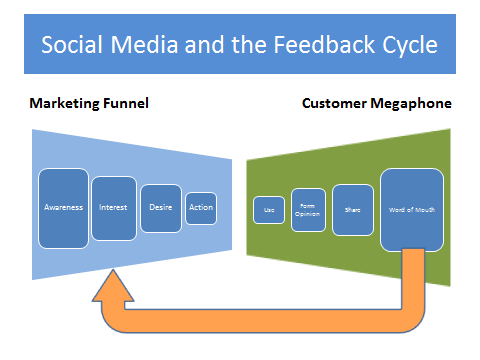 By expanding the range of data transmitted and by focusing the presentation of data on the needs and interests of other audiences, Commuter Connections could expand the value of its data collection and analysis investment and provide value to various new audiences. Existing ReportingCommuter Connections currently uses four primary reporting mechanisms to disseminate program evaluation results:Survey reports and presentationsQuarterly “Report Card” Program Annual Report TERM Analysis ReportCommuter Connections and/or a contractor produces a technical report for each data collection activity, such as the GRH survey report and the State of the Commute survey report.  These reports present technical details of the survey methodology and results.  Additionally, the responsible party also prepares presentation materials to summarize highlights of the research for technical audiences, such as the TDM Evaluation Group, Commuter Connections Subcommittee, the Transportation Planning Board, and the TPB Technical Committee. COG/TPB’s Commuter Connections staff prepare quarterly report card summaries for use by internal staff and local jurisdiction program partners to assess on-going progress.  And the Program compiles an annual report distributed to COG/TPB staff, local jurisdiction program partners, and regional policy-makers for administrative purposes.  Finally, Commuter Connections produces a triennial TERM Analysis Report that documents the impacts of the TERMs for the three-year TERM evaluation period.  Formal review of each of these documents is an integral part of the work program development for both COG/TPB staff and Commuter Connections program partners.  But Commuter Connections’ TERM evaluation activities collect a wealth of data on current travel patterns and trends, program utilization, and customer satisfaction that could be useful for many audiences and many purposes beyond conformity determination.  By expanding the range of data transmitted and by focusing the presentation of data on the needs and interests of other audiences, Commuter Connections could expand the value of its data collection and analysis investment and provide value to various new audiences.  Following is a brief outline of a process Commuter Connections could undertake to identify and develop new communication opportunities.Enhanced ReportingFollowing is an outline for three steps to enhance the reporting of TERM performance information, to support greater visibility, acceptance, and participation in TERM programs.1 - Identify target audiences and information needs2 – Repackage / expand reporting from existing research3 – Define media / dissemination tools, particularly new outreach mediaTarget Audiences and Information NeedsThe first step would be to define audiences that might be receptive to receiving new or additional information and determine what information would be of value to them and the actions that Commuter Connections would like those audiences to take. Likely key audiences could include.  Existing and new audiences could include the following:State and local decision-makers and fundersElected officialsCommuter Connections program partnersLocal transportation planners, transportation providers Commuters / travelersEmployersTo identify the range of information needs, Commuter Connections staff would solicit input from internal COG staff, funders, members of the TDM Evaluation Group and Commuter Connections Subcommittee on current and anticipated information needs for their key audiences. This information would be used to define specific data needed by each group, messages that would resonate with each group and the media that would be most relevant and appropriate to the audience segments: What issues / problems is each audience trying to address?What trends or conditions are influencing their organizational or personal success?Which issues / problems might have a transportation or TDM-related contribution?What information does the audience need to address the issues? What information and messaging would encourage the audience to select TDM actions?How could Commuter Connections’ research results be packaged to be more useful to each audience?What media are used / could be used to reach each audience?Repackage / Expand Reporting from Existing ResearchAs a next step, repackage / expand the reporting from existing Commuter Connections research reports to be suitable for different uses. This could include, for example:Prepare for key surveys (e.g., SOC, GRH), a 2-3 page survey brief that presents the “top findings” that would be of interest to non-technical audiences Post the brief on the Commuter Connections website / Facebook page; distribute to funders and decision-makers Excerpt from the brief for outreach to media contacts and elected officials Distribute highlights to local program partners for communications to elected officials and decision-makersPrepare highlights presentations; post to website / Facebook  Define Media / Dissemination Tools / New Outreach MediaCommuter Connections currently posts research reports on its website, for interested users to download. To expand the visibility of the results, explore options for new information formats, additional online distribution methods, and active distribution methods (e.g., social media, targeted emails, blogs, podcasts, videos, etc.). Commuter Connections has a Facebook page (about 250 likes) and Bike to Work Day (followers) and Car Free Day (356 followers) programs are on Twitter. But there remains substantial room for growth. Surveys by Nielsen Research and Pew Research Center regarding the use of media and social media found:Nearly a quarter of total time spent on the Internet is spent on social networks and blogs Nearly four in five active Internet users visit social networks and blogsNearly 40% of social media users access social media content from their mobile phone47% of adults access information on traffic and transportation and 19% of adults use mobile devices to get local traffic or public transportation informationSocial networking apps are the third most-used among U.S. smartphone owners and Internet users over 55 are driving the growth of social networking through the Mobile InternetAction steps in this category also would need to build on a clear understanding of the audiences to be reached and the messages to be disseminated. But initial ideas could include:Post highlights of research on Commuter Connections Facebook pageDistribute research results as downloadable ebookRelease individual key research findings as Twitter postsPrepare targeted emails and blog posts on key findings of interest to specialized audiences and partner with local organizations to disseminate themCreate brief video presentations on research highlights; post to website and FacebookSection 8		Evaluation Schedules and ResponsibilitiesThe key to any successful evaluation effort is for evaluation information to be generated and reported in a timely manner to decision makers.  Commuter Connections prepares quarterly summaries for use by internal staff and local jurisdiction program partners to assess on-going progress.  Annual or triennial evaluation results are reported to COG/TPB staff, local jurisdiction program partners, and regional policy-makers in a useful, easily-digestible manner for policy purposes.  Formal review of the results is an integral part of the work program development for both COG/TPB staff and Commuter Connections program partners.  Evaluation activities fall into three categories, with various recommended schedules as described in Table 2.  The first column shows evaluation activities in three categories:  surveys, on-going tracking, and reporting.  The second column indicates the recommended frequency for administering surveys and on-going tracking.  The specific schedule for all data collection activities has been established by Commuter Connections and is included as Appendix I.  The final column of Table 2 indicates the party that would be responsible for collecting or maintaining the data.Table 2 also shows recommended results reporting activities.  It is assumed that reports will be prepared following each survey (placement survey, GRH survey, SOC survey, etc.) to document the results of the survey and calculate updated placement rates and VTR factors (if applicable) for the populations surveyed.  As Table 2 indicates, in addition to these reports, internal activity and evaluation reports also are produced to report the progress of the Commuter Connections program as a whole and for individual TERMs.  A full TERM Analysis Report will be developed every three years to document the TERM impacts during the previous three-year period.  Finally, as described in Section 7, Commuter Connections is considering additional methods to present and disseminate results of its TDM evaluations.  The specific schedules for these activities will be documented as the activities are defined.Recommended Evaluation ResponsibilitiesThe primary responsibility for performing quarterly and annual evaluations will reside with COG/TPB.  COG/TPB will assume responsibility for managing regular and special Commuter Connections survey efforts conducted by outside contractors and will conduct some surveys, such as the GRH satisfaction survey, using in-house staff.  COG/TPB staff also will assemble ongoing monitoring data, oversee all activities, and seek input to ensure consistency with accepted TERM analysis methods.  Commuter Connections local jurisdiction program partners will play a role in tracking some ongoing activities, especially in Employer Outreach, and will review and provide input on TERM evaluation activities.Contractors may be used for some data collection and evaluation activities as directed by Commuter Connections staff.  GRH service providers will provide data on usage as required in their contracts.  Finally, employers will work with the Commuter Connections network members to provide information on program service utilization.Table 2Data Collection and Reporting ActivitiesFrequency and ResponsibilityCC – Commuter Connections			List of AppendicesAppendix A – Calculation of VTR FactorAppendix B – Sample Calculation of Vehicle Trip Reduction (VTR) FactorAppendix C – Proposed Method to Document Impacts of TERMs on Transportation System PerformanceAppendix D – Proposed Method to Quantify Benefits of TERMs to Encourage Greater Business Involvement in Commuter Connections Programs Appendix E – Sample Calculation of Telework ImpactsAppendix F – Sample Calculation of Guaranteed Ride Home ImpactsAppendix G – Sample Calculation of Employer OutreachAppendix H – Sample Calculation of Mass MarketingAppendix I– Sample Calculation of Commuter Operations Center ImpactsAppendix J – Sample Calculation of Integrated Rideshare (Software Upgrades) ImpactsAppendix K – Commuter Connections TERM Evaluation ScheduleAppendix L – Glossary of AcronymsAppendix ABasic Calculation of VTR FactorThe vehicle trip reduction (VTR) factor represents the average number of vehicle trips that a commuter “placed” in an alternative mode would reduce per day.  The VTR factor combines the trip reduction results of three possible types of travel changes that new commuter placements might make:  Drive alone commuters shifting to an alternative modeCommuters who currently use an alternative mode shifting to another alternative mode (e.g., from carpool to transit)Commuters who currently use an alternative mode increasing their weekly frequency of alternative mode use (e.g., from carpool one time per week to carpool three times per week).  Shown below is a brief example of how the VTR factor would be calculated for seven commuter who made the following travel changes:Placement 1 – shifts from driving alone, 5 days per week, to a two-person carpool, 5 days per weekPlacement 2 – shifts from driving alone, 5 days per week, to transit, 5 days per weekPlacement 3 – shifts from driving alone, 5 days per week, to teleworking, 2 days per week and driving alone 3 days per weekPlacement 4 – shifts from driving alone, 5 days per week, to two-person carpool, 2 days per week and driving alone 3 days per weekPlacement 5 – shifts from a two-person carpool, 5 days per week, to transit, 5 days per weekPlacement 6 – shifts from transit, 5 days per week, to a two-person carpool, 5 days per weekPlacement 7 – increases the frequency of carpool from 1 day per week to 3 days per week, driving alone the other 2 daysThe VTR factor is calculated by determining the number of vehicle trips all placements would reduce together and dividing that total by the number of placements.  We assume that a commuter makes two trips a day, one from home to work and a second from work to home.  Thus a commuter who drives alone would make 2 vehicle trips each day.  If the commuter carpools, he would make ½ vehicle trip to work and ½ trip back home, for a total of 1 vehicle trip per day.  A commuter who uses transit, bikes, or walks is assumed to make 0 vehicle trips.  A commuter who teleworks also makes 0 vehicle trips for telework days.Shown on the next page are the travel modes and the numbers of vehicle trips each of the seven commuters described above would make for each day of the week before the shift to an alternative mode and after the shift.  The third column shows the net vehicle trips (number of trips after the shift minus number of trips before the shift).  The final column shows the total weekly trips reduced.  Note that commuter placement #6 actually increases his weekly commute trips, because he shifts from a higher occupancy alternative mode (transit) to a lower occupancy mode (carpool). Appendix A  (cont.)Sample VTR CalculationTravel Modes Before and After Shifts to Alternative ModesBy Commuter and by Day of the Week	Vehicle Trips	Vehicle Trips	Vehicle Trips	Before Shift	After Shift	Net Trips	Weekly	M	T	W	T	F	M	T	W	T	F	M	T	W	T	F	ChangePlacement 1	D	D	D	D	D	C	C	C	C	CDA to 2p CP	2	2	2	2	2	1	1	1	1	1	-1	-1	-1	-1	-1	-5 tripsPlacement 2	D	D	D	D	D	T	T	T	T	TDA to TR	2	2	2	2	2	0	0	0	0	0	-2	-2	-2	-2	-2	-10 tripsPlacement 3	D	D	D	D	D	D	D	C	C	CDA to TC/DA	2	2	2	2	2	2	2	2	0	0	0	0	0	-2	-2	-4 trips(part-time)Placement 4	D	D	D	D	D	D	D	C	C	CDA to CP/DA	2	2	2	2	2	2	2	2	1	1	0	0	0	-1	-1	-2 trips(part-time)Placement 5	C	C	C	C	C	T	T	T	T	T2p CP to TR	1	1	1	1	1	0	0	0	0	0	-1	-1	-1	-1	-1	-5 tripsPlacement 6	T	T	T	T	T	C	C	C	C	CTR to 2p CP	0	0	0	0	0	1	1	1	1	1	+1	+1	+1	+1	+1	+5 tripsPlacement 7	D	D	D	D	C	D	D	C	C	C	DA/CP to CP	2	2	2	2	1	2	2	1	1	1	0	0	-1	-1	0	-2 trips(part-time)Total weekly trips	11	11	11	11	10	8	8	7	4	4	-3	-3	-4	-7	-6	-23 trips	Total placements 	= 7 placements (travel for each shown above)Total trips reduced per week	= 23 trips per week (all placements together)Total trips per day (all placements together)	= 23 trips per week / 5 days per week	=4.6 trips per dayAverage trips reduced per placement 	= 4.6 trips per day / 7 placements		= 0.66 trips per placementThe seven commuter placements would reduce a total of 4.6 trips during a single day, thus the average number of trips reduced per day by each of the seven placements would be 0.66.  This is the VTR factor.Appendix BSample Full Calculation of Vehicle Trip Reduction (VTR) FactorSummary of Current and Previous Mode for Survey RespondentsWho Made a Shift to an Alternative Mode	Current One-Way Weekly 	Previous One-Way Weekly 	New One-Way Weekly	Person Trips 	Person Trips 	Person Trips (current – prev)	DA	RS	TR	RSOcc. 	DA	RS	TR	RSOcc. 	DA	RS	TR	Drive alone shift to Transit	0	0	8	0	8	0	0	0		-8	0	8	0	0	10	0	2	0	8	0		-2	0	2	0	0	10	0	10	0	0	0		-10	0	10	Total	0	0	28		20	0	8			-20	0	20	Drive alone shift to Rideshare	2	6	0	2	8	0	0	0		-6	6	0		0	2	8	8	2	0	8	0		-2	2	0		0	10	0	3	2	8	0	2		-2	2	0		0	10	0	2	10	0	0	0		-10	10	0	0	10	0	3	10	0	0	0		-10	10	0		0	8	0	13	8	0	0	0		-8	8	0	Total	2	46	8		40	8	8			-38	38	0	Rideshare shift to Transit *	0	0	10	0	0	2	8	3		0	-2	2			0	0	10	0	0	10	0	3		0	-10	10		0	0	10	0	0	10	0	4		0	-10	10		0	0	10	0	0	8	2	2		0	-8	8	Total	0	0	40		0	30	10			0	-30	30	Rideshare shift to Rideshare (ex. carpool to vanpool)	0	5	0	3	0	5	0	2		0	0	0		0	5	0	3	0	5	0	13		0	0	0		0	10	0	3	0	10	0	3		0	0	0	Total	0	20	0		0	20	0			0	0	0	Transit shift to Other Transit (ex. bus to train) *	0	0	10	0	0	0	10	0		0	0	0		0	0	10	0	0	0	10	0		0	0	0	Total	0	0	20	0	0	0	20			0	0	0	Transit shift to Rideshare*	0	10	0	2	0	0	10	0		0	10	-10		0	10	0	2	0	0	10	0		0	10	-10		0	10	0	12	0	0	10	0		0	10	-10	0	10	0	4	0	0	10	0		0	10	-10		0	10	0	3	0	0	10	0		0	10	-10	Total	0	50	0		0	0	50			0	50	-50	Average RS Occupancy		4.5				4.0					Appendix B – Sample Calculation of VTR Factor (cont.)Summary of Travel Changes for all RespondentsCurrent One-way Weekly Trips (all respondents)	DA	RS	TR/BWWeekly person trips	2	116	96Average RS occupancy	1	4.5	N/AWeekly Vehicle trips	2	25.8	0  (Person trips/RS occupancy)			Previous One-way Weekly Trips (all respondents)	DA	RS	TR/BWPerson trips	60	58	96Average RS occupancy	1	4.0	N/AVehicle trips	60	14.5	0Net One-way Weekly Trips (all respondents) = current trips – previous trips	DA	RS	TR/BWPerson trips	-58	58	0Vehicle trips	-58	11.3	0Weekly person trips reduced (DA + RS+ TR/BW)	0Weekly vehicle trips reduced (DA + RS + TR/BW)	-46.7Respondents with change	23Average weekly vehicle trips reduced	-2.03   (Weekly vehicle trips reduced / # of respondents)Average daily vehicle trips reduced	-0.41 (Average wkly vehicle trips reduced / 5 days per week)*  For purpose of VTR calculation, Transit category also includes bike/walk		NOTE:   Numbers shown in this sample calculation are not based on actual survey data.  Data were created as a hypothetical example for illustration only.Appendix CSample Method to Document Impacts of TERMs on Transportation System PerformanceBackground One new performance measurement need that the Framework document specifically anticipates is that of documenting TERM impacts on transportation system performance to help Commuter Connections better position itself in regional performance-based planning. Transportation decision-making and investment is increasingly focused on system performance – travel speed, volume, congestion, delay, and travel time reliability – measures that require an understanding of the temporary and spatial distribution of travel. The current TERM analysis evaluates Commuter Connections’ impacts only at a regional / aggregate level; it does not estimate where and when reductions in vehicle trips and vehicle miles of travel due to Commuter Connections and its partners are occurring. Commuter Connections could better document the congestion-reduction benefits of its programs by estimating where and when travel impacts are occurring and expressing the impact in terms related to congestion levels, such as reduction in delay and increase in travel time reliability. This would require measuring or estimating the spatial and temporal distribute of trip and VMT reduction, to assess impacts on a given facility or corridor.Conceptual ApproachIn concept, this enhancement would develop a method to convert VMT reduction from Commuter Connections services into roadway delay reduction. Such a method would enable Commuter Connections to document a program benefit that is expected to be central to performance measurement requirements of recent transportation legislation and keep Commuter Connections’ evaluation methodology on the forefront of TDM evaluation research.Measurement of roadway delay is commonly analyzed for roadway improvements, such as new travel lanes or intersection improvements that would increase travel speed on the roadway by adding road capacity or improving the flow of traffic. Traffic engineering analyses typically estimate reduction in roadway delay through traffic analysis modes that simulate the traffic volume and travel speed when the improvement is in place. 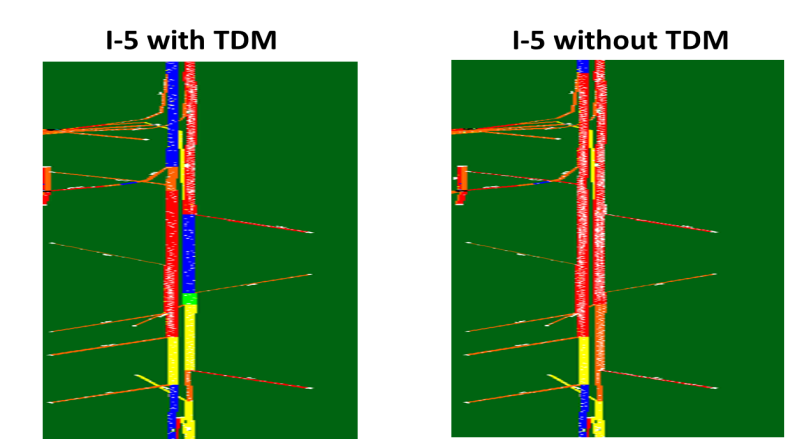 Traffic analysis models generally do not accommodate TDM actions, thus we need an alternative method to estimate how the capacity added when a TERM eliminates trips would affect travel speed. At a minimum, it appears likely that such analysis of Commuter Connections would require data to pinpoint the location of TERM trip and VMT reductions and an estimate of the amount of traffic currently on targeted roads. Delay calculation approaches could include simulation models, but in the short-term, we are more likely to explore approaches that would estimate delay reduction using a multiplier factor. For example, if Commuter Connections programs eliminate 5% of the vehicles traveling on a specific roadway during the peak period, what percentage increase in speed could be expected? This approach might utilize the “speed / flow” relationship shown in the figure to the right, which shows how traffic speeds drop when the traffic volume reaches a certain level of congestion.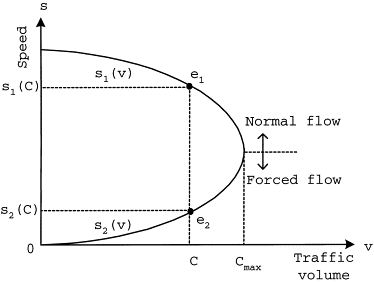 The challenge with that approach is that density, speed, and volume can’t be explained by the same equation under normal flow and forced flow conditions. This parabolic curve can be very limited to represent restricted flow condition. Once traffic flow passes a tipping point, the speed may require substantial time before to recoverA less costly approach might be to estimate total congestion delay from changes in VMT. This method is used by the TRIMMS™ model to estimate societal costs associated with changes due to TDM and transit incentives/disincentives.  Congestion delay is the added delay imposed to all users as an additional vehicle is introduced into the traffic stream. Any Commuter Connections’ initiative that removes a vehicle from the road can potentially produces benefits in terms of reduced delay, just as a roadway capacity increase reduces delay by expanding the . We could use the marginal added delay results from the presence of one extra vehicle on the road and is measured in added hours of delay per thousands of passenger‐car equivalent (pce) VMT. For TRIMMS, we assumed a value of 61.26 hours of delay per 1,000 passenger car equivalent VMT, as reported by Sinha and Labi [who referred to the Highway Economic System Requirements technical documentation.] This marginal added delay could be used to compute changes in added congestion to others. Another congestion related external impact is the excess fuel consumption due to lower average fuel economy in congested conditions.Action StepsTo develop this approach, the following actions would be needed. As defined below, the description assumes the actions would be accomplished in time for use in the 2014 TERM analysis:Define new data elements to identify travel paths of program users who shift travel modes (e.g., O-D, primary travel routes) and the existing volume of traffic on targeted roads.  This could entail answering these questions:What level of trip / VMT reduction is needed to see change in speed and measurable delay reduction – can TDM services achieve this level?What geographic subsets are reasonable for analysis (corridor, activity center, state, etc.)?How to capture value of productive time for alt mode users whose travel time is greater than the time for driving?How will impacts by location be reported –can the results be reported to decision-makers, planners and engineers to assess buy-in? If using simulation, what is the state of the network filesShould the focus on congestion be on delay or include other external impacts such as excess energy consumption due to that delay?Identify data collection methods to collect user location data (e.g., surveys, mobile applications) and data on current volume of traffic (VDOT, MDOT, DDOT, COG) How to collect the data in a manner to be able to assign credit/impacts when trips cross analysis area boundaries?Explore calculation and/or modeled approaches to distribute trip reduction from TERM programs to roadway segments, including the state of existing data and networks, tools, etc. to enable tools to be usedEstimate the costs of various approaches, including data needs, relative to value in Year 1.  This includes answering these issues:Appendix EProposed Method to Quantify Benefits of TERMs to Encourage Greater Business Involvement in Commuter Connections ProgramsBackground – A large component of the overall TERM impacts is generated by the Employer Outreach program, thus employers’ willingness to engage in TDM activities is a fundamental element of the success of the overall program. Employers will be most likely to engage in commuter programs if they perceive a tangible organizational benefit (e.g., reductions in office space and parking, reductions in payroll taxes from commute benefits, receiving LEED certification, recognition from Best Workplaces for Commuters). Some empirical evidence exists for a limited number of TDM services (e.g., telework productivity), but documentation is limited for other modes (e.g., carpool promotion) and TDM services. A systematic method that collects data to document the role of TERM and employer actions in use of alternative modes and commuters’ attitudes could help quantify benefits that accrue to employers. This information could help outreach staff to more effectively market Commuter Connection services and, ultimately, yield more TERM results.Personnel operations (absenteeism/tardiness, turnover, recruitment/retention)Employee morale, teamwork, communicationFacility impacts (parking reduction, worksite congestion)Cost elements (corporate taxes with pre-tax benefit program, productivity, health insurance saving/company wellness)Social recognition / corporate good will (e.g., image, LEED)Approach – Seek opportunities through TERM surveys to identify business benefits. Include questions in the SOC survey to estimate reduced tardiness from use of alternative modes, productivity gains when commuters perform work tasks while using transit or riding in a carpool/vanpool, and how availability of commuter options improves job access and affect turnover/recruitment. Prepare a self-administered questionnaire that measures various TDM practices, organizational performance variables and demographic variables to (1) to investigate whether some specific characteristics of employers such as age of organization, size of organization (in capital and in number of employees), employee turnover, and type (retail vs. nonretail) affect organizational performance and (2) to investigate whether TDM programs such as free or reduced price transit passes, telework, compressed work week programs, location (city vs. suburb vs. rural), and parking policies (paid vs. free) are correlated with organizational performance.  Given the relatively low incidence of employers providing subsidize commuting benefits, the sample of this survey may need to be substantial (according to the Bureau of Labor Statistics only six percent of employees had access to subsidized commuting in 2011 among private employers).Complement the survey with a comprehensive literature review of self-reported benefits from TDM-related strategies.  It is highly probable that a substantial number of case studies will be found related to telework and compressed work week programs.  This task would seek to uncover other TDM-related case studies such as the business benefits of vanpooling.Prepare talking points and brief results summaries from research studies that jurisdiction partners could use when meeting with employers.Appendix E2008 Adjustment to COMMUTER Model Coefficients  Impacts for the Employer Outreach TERM are calculated using the EPA COMMUTER model (v 2.0).  Prior to the 2008 analysis, the default cost and time coefficients for the  region were used in model runs.  Analysis performed by the LDA Consulting team for COG in 2007, suggested the COMMUTER model overestimated the likely impacts of employers’ strategies, in particular those related to financial incentives.  Thus the team examined possible adjustment to the COMMUTER model to give more conservative results for the 2005-2008 TERM analysis. The results of the analysis suggested the most acceptable option was to reduce the cost coefficient to a level that could be expected to produce a vehicle trip reduction (VTR) change that approximated employee survey results of employers for which before commuter programs were implemented and after implementation.  Because “with program”  employee survey data were not available for the MWCOG region, the team used data from the ,  metropolitan region and determined the  cost coefficient that would have predicted the result found in the  survey data.  The team then applied a proportional reduction to the current MWCOG cost coefficient.  The team performed a coefficient sensitivity analysis to estimate the VTR result at various cost coefficient levels.  Two sensitivity cases were run, to test two different employer situations.  The first included employers that had maintained or expanded the services in their commute programs, regardless of their program level (Level 1-4).  The second case included employers that would have been classified as Level 3 or Level 4 in the TERM analysis, regardless of the changes they had made in their program.  This case was run because it was consistent with the TERM analysis methodology.Table 1 below shows the results for the Level 3-4 employer case, which was deemed more appropriate for this analysis.  Table 1 - COMMUTER model Vehicle Trip Rate (VTR) change prediction by travel cost coefficient - Level 3 and 4 Employers (Sample size 609)*Coefficient for        **Coefficient for MWCOG regionAs shown, the VTR reduction measured from the  survey for these employers was -2.32.  The COMMUTER model, using the  cost coefficient of -0.0024 would have predicted a VTR result of -3.06, or a difference of about 0.74.  To obtain a result of -2.32, the cost coefficient would have to have been -0.0015, or a reduction of 0.0009.  When the sensitivity results were plotted with coefficient on one axis and the VTR change on the other, it was clear that the change in VTR was directly proportional to the change in coefficient.  Thus, it was reasonable to apply the same 0.74 difference from the Seattle VTR results to the MWCOG predicted result to estimate the coefficient that would produce a proportionately accurate result in the MWCOG region.  The cost coefficient used with the COMMUTER model in the 2002-2005 TERM analysis was -0.0043.  Referring again to Table, 1, a coefficient of -0.0043 would predict a VTR change of -4.58.  Applying the 0.74 difference in the VTR change result from the  case to the MWCOG coefficient would result in a new VTR change of -3.84.  This number does not match the -2.32 VTR change result for the Seattle data, not is it reasonable to expect that it would, since the Seattle area survey results reflect Seattle area conditions.  It is not unreasonable to assume that the MWCOG area could have a higher VTR change when similar commuter program conditions are in place.To obtain this -3.84 VTR value, the coefficient for MWCOG would have to be -0.0034.  The VTR result of -3.84 would represent about a 16% reduction in impact compared to that produced using the -0.0043 cost coefficient.With these changes, the old (2005) and new (2008) coefficients used in the COMMUTER Model were as follows.  Note that no changes were made to the time coefficients.	2008	2005	Coefficients	CoefficientsIVTT- In-vehicle travel time - all modes (minutes)  	-0.0300	-0.0300OVTT - Transit walk time (minutes)   	-0.0750	-0.0750OVTT - Transit wait time (minutes)   	-0.0750	-0.0750Cost - Auto parking (cents)	-0.0034	-0.0034Cost - Transit fare (cents)	-0.0034	-0.0034Appendix FSample Calculations of Telework ImpactsPopulations of InterestAll regional teleworkers (TW)	456,636	(from SOC survey)Employees at worksites	127,161	(from TW assistance survey)assisted by TWTelecommute Placement RatesDirectly assisted TW	9.6%	(% of TW assisted by TW, from SOC survey)Assisted worksites	4.1%	(% of new TW at sites, from TW assistance survey)PlacementsMixed home and Non-home basedDirectly assisted TW	43,762	(regional TW x directly assisted placement rate)TW at TW asst. sites	5,264	(employees at assisted sites x asst site placement rate)Total assisted TW	49,027	Breakdown of placements by Location (home-based and telecenter-based)% Home-based TW	95%	(from SOC survey) (NH)-based TW	5%	(from SOC survey)Home-based TW	46,575	(total assisted TW x % Home-based TW)NH-based TW	2,451	(total assisted TW x % NH-based TW)Daily Vehicle Trips ReducedVTR FactorsHome-based factor	0.45	(from SOC survey)NH-based factor	0.31	(from SOC survey)Home-based VT reduced	21,097	(HB TW x HB VTR factor)NH-based VT reduced	769	(NH-based TW x NH VTR factor)Total Daily Vehicle Trips Reduced	21,866Appendix F, continuedDaily VMT ReducedAve one-way trip distance (mi)Home-based TW	18.5	(SOC survey)Telecenter reductions (TC days) – other than MWTCVMT reduction – Non-home days	19.4	(SOC survey)Ave. days/wk at TC	1.0	(SOC survey)VMT reduction – home TW days	31.8	(SOC survey)Ave. days/wk at home	0.9	(SOC survey)Total weekly VMT reduction	47.8	Daily reduction per teleworker	9.6	VMT reductions on TW daysHome-based VMT reduced	390,290	( reduced x ave trip distance)NH-based VMT reduced	23,412	(NH-based TW x  daily miles reduced)	Total Daily VMT Reduced	413,702Daily Emissions Reduced – NOx and VOC 		08 Emission		08 EmissionNOx 	Trips	Factor	VMT	Factor	Tot gm	Tot tonCold start	21,866	0.6291			13,758	0.0152Running (40 mph)			413,703	0.4287	177,396	0.1955Total NOx reduced (tons)						0.211		08 Emission		08 EmissionVOC 	Trips	Factor	VMT	Factor	Tot gm	Tot tonCold start + hot soak	21,866	1.7343			37,922	0.0418Running (40mph)			413,703	0.1836	75,956	0.0837Total VOC reduced (tons)						0.126Annual Emissions Reduced – PM 2.5, Precursor NOx, and CO2		10 Emission		10 EmissionPM 2.5	Trips	Factor	VMT	Factor	Tot gm	Tot tonCold start	21,866	0.000			0	0.000Running (40mph)			413,703	0.0115	4,758	0.005						Daily	0.005Total PM 2.5 reduced (tons)					Annual	1.3Appendix F, continued		10 Emission		10 EmissionPM 2.5 Precursor NOx	Trips	Factor	VMT	Factor	Tot gm	Tot tonCold start	21,866	0.6652			14,545	0.016Running (40mph)			413,703	0.4038	167,053	0.184					Daily	0.200Total PM 2.5 Precursor NOx reduced (tons)				Annual	50.0		08 Emission		08 EmissionCO2	Trips	Factor	VMT	Factor	Tot gm	Tot tonCold start	21,866	0.000			0	0.Running (40mph)			413,703	455.7	188,524,584	208					Daily	208Total CO2 reduced (tons)					Annual	51,953Appendix GSample Calculations of Guaranteed Ride Home ImpactsPopulations of InterestGRH registrants	15,644	(GRH database)Re-registrants	9,114One-time exceptions	406	(GRH database)Total GRH base	25,164	Within MSA 	68%		17,112Outside MSA	32%		  8,052GRH Placement Rates   (continued rates only)Within MSA placement rate	33.9%	(GRH survey)Outside MSA placement rate	44.9%	(GRH survey)Placements (continued only)Within MSA 	5,801	(Within MSA base x within MSA placement rate)Outside MSA	3,615	(Outside MSA base x outside MSA placement rate)Total Placements	9,416Daily Vehicle Trips ReducedVTR Factors (continued only)Within MSA	0.92	(GRH survey)Outside MSA	1.19	(GRH survey)VT Reduced (continued only)Within MSA	5,336	(Within MSA placements x within MSA VTR factor)	Outside MSA	4,303	(Outside MSA placements x outside MSA VTR factor)	Total Daily VT Reduced	9,639Daily VMT ReducedAve one-way trip distance (mi)Within MSA	26.2	(from GRH survey)Outside MSA	26.2	(discounted from actual 47.0 miles from GRH survey)VMT reducedWithin MSA	139,823	(Within  reduced x  trip distance)Outside MSA	112,726	(Outside  reduced x  trip distance)Total Daily VMT Reduced	252,549Appendix G, continuedTrip and VMT Adjustment for SOV Access to HOV Modes (reduce VT and VMT for AQ analysis)Inside MSASOV access percentage	50% 	(GRH survey)SOV access distance (mi)	4.8	(GRH survey)Outside MSA – not applicable – all access outside MSAVT ReductionNo SOV access	6,971 	(VT x non-SOV access %)Total VT for AQ analysis	6,971VMT ReductionNo SOV access	182,637	(VT x SOV % x trip distance)With SOV access	57,103	(VT x SOV % x (trip distance – access distance)Total VMT for AQ analysis	239,740Daily Emissions Reduced – NOx and VOC		08 Emission		08 EmissionNOx reduced	Trips	Factor	VMT	Factor	Tot gm	Tot tonCold start + hot soak	6,971	0.6292			4,386	0.005Running 			239,740	0.4288	102,801	0.113Total NOx reduced (tons)						0.118		08 Emission		08 EmissionVOC reduced	Trips	Factor	VMT	Factor	Tot gm	Tot tonCold start + hot soak	6,971	1.7343			12,090	0.013Running 			239,740	0.1836	44,016	0.049Total VOC reduced (tons)						0.062Annual Emissions Reduced – PM 2.5, Precursor NOx, and CO2		10 Emission		10 EmissionPM 2.5	Trips	Factor	VMT	Factor	Tot gm	Tot tonCold start	6,971	0.000			0	0.000Running (40mph)			239,740	0.0115	2,757	0.003						Daily	0.003Total PM 2.5 reduced (tons)					Annual	0.80Appendix G, continued		10 Emission		10 EmissionPM 2.5 Precursor NOx	Trips	Factor	VMT	Factor	Tot gm	Tot tonCold start	6,971	0.6652			4,637	0.005Running (40mph)			239,740	0.4038	96,807	0.107					Daily	0.112Total PM 2.5 Precursor NOx reduced (tons)				Annual	28.0		08 Emission		08 EmissionCO2	Trips	Factor	VMT	Factor	Tot gm	Tot tonCold start	6,971	0.000			0	0.0Running (40mph)			239,740	455.7	109,249,733	120					Daily	120Total CO2 reduced (tons)					Annual	30,107Correction for Overlap with MM TERMTotal GRH apps FY 06, 07, 08	25,164New GRH apps FY 06, 07, 08	15,644	62%Estimated MM share of new GRH	16%	Estimated MM share of GRH impact	10%	GRH base	MM	Net GRHPlacements	9,416	937	8,480VMT reduced	9,639	959	8,680VMT reduced (mi)	252,549	25,121	227,428Daily Emissions ReducedNOx (T)	0.118	0.012	0.106VOC (T)	0.0632	0.006	0.056Annual Emissions ReducedPM 2.5 (T)	0.80	0.10	0.70PM 2.5 Precursor NOx (T)	28.0	2.8	25.2CO2 (T)	30,107	2,995	27,112Appendix H Sample Calculation of Employer OutreachPopulations of Interest Level 3 or 4 sites (data from ACT! database)	Employers	Employees	2005 continued programs	709	205,160	Expanded programs	57	22,790New programs	137	84,723Average Vehicle Occupancy (AVO)Starting AVO from employee survey data, Final AVO from COMMUTER model	Starting AVO	Ending AVO	2005 continued programs	1.34	1.53	Expanded programs	1.38	1.52New programs	1.21	1.40Daily person trips   Total employees x 2 one-way trips per day   Starting (pre-program) and ending (with-program)	Starting 	Ending2005 continued programs	410,320	410,320	Expanded programs	45,580	45,580New programs	169,446	169,446Daily vehicle trips   Total employees / starting AVO)   Starting (pre-program) and ending (with-program)	Starting 	Ending	Difference2005 continued programs	306,688	268,552	38,136	Expanded programs	33,098	30,020	3,078		New programs	140,310	120,878	19,432	Total Daily Vehicle Trips Reduced2005 continued programs	38,136	New/expanded programs	22,510	Daily VMT   Total employees / starting AVO)   Starting (pre-program) and ending (with-program)2005 continued programs	620,638	Expanded programs	50,037			New/expanded programs	322,369		Appendix H, continuedTrip and VMT Adjustment for SOV Access to HOV Modes (reduce VT and VMT for AQ analysis)SOV access percentage	28% 	(from SOC survey)SOV access distance (mi)	3.1	(from SOC survey)VT Reduction without SOV access – used as base for AQ analysis   (VT reduced x non-SOV access %)2005 continued programs	27,458	New/expanded programs	16,207VMT Reduction without SOV access(Total VT reduced – (VT reduced x SOV % x trip distance)2005 continued programs	587,536	New/expanded programs	352,867Emissions ReducedContinued from 2005Daily Emissions Reduced – NOx and VOC		08 Emission		08 EmissionNOx reduced	Trips	Factor	VMT	Factor	Tot gm	Tot tonCold start + hot soak	27,076	0.6292			17,276	0.019Running 			586,356	0.4288	251,936	0.277Total NOx reduced (tons)						0.297		08 Emission		08 EmissionVOC reduced	Trips	Factor	VMT	Factor	Tot gm	Tot tonCold start + hot soak	27,076	1.7343			47,620	0.052Running 			587,356	0.1836	107,872	0.119Total VOC reduced (tons)						0.171Annual Emissions Reduced – PM 2.5, Precursor NOx, and CO2		10 Emission		10 EmissionPM 2.5	Trips	Factor	VMT	Factor	Tot gm	Tot tonCold start	27,076	0.000			0	0.0Running (40mph)			586,356	0.0115	6,757	0.007						Daily	0.007Total PM 2.5 reduced (tons)					Annual	1.9Appendix H, continued		10 Emission		10 EmissionPM 2.5 Precursor NOx	Trips	Factor	VMT	Factor	Tot gm	Tot tonCold start	27,076	0.6652			18,265	0.020Running (40mph)			586,356	0.4038	237,247	0.262					Daily	0.282Total PM 2.5 Precursor NOx reduced (tons)				Annual	70.4		08 Emission		08 EmissionCO2	Trips	Factor	VMT	Factor	Tot gm	Tot tonCold start	27,076	0.000			0	0Running (40mph)			586,356	455.7	267,740,286	295					Daily	295Total CO2 reduced (tons)					Annual	73,783New / Expanded in 2008Daily Emissions Reduced – NOx and VOC		08 Emission		08 EmissionNOx reduced	Trips	Factor	VMT	Factor	Tot gm	Tot tonCold start + hot soak	16,207	0.6292			10198	0.012Running 			352,867	0.4288	151,310	0.167Total NOx reduced (tons)						0.179		08 Emission		08 EmissionVOC reduced	Trips	Factor	VMT	Factor	Tot gm	Tot tonCold start + hot soak	16,207	1.7343			28,108	0.031Running 			352,867	0.1836	64,786	0.071Total VOC reduced (tons)						0.102Annual Emissions Reduced – PM 2.5, Precursor NOx, and CO2		10 Emission		10 EmissionPM 2.5	Trips	Factor	VMT	Factor	Tot gm	Tot tonCold start	16,207	0.000			0	0.0Running (40mph)			352,867	0.0115	4,058	0.004						Daily	0.004Total PM 2.5 reduced (tons)					Annual	1.1Appendix H, continued		10 Emission		10 EmissionPM 2.5 Precursor NOx	Trips	Factor	VMT	Factor	Tot gm	Tot tonCold start	16,207	0.6652			10,781	0.012Running (40mph)			352,867	0.4038	142,488	0.157					Daily	0.169Total PM 2.5 Precursor NOx reduced (tons)				Annual	42.2		08 Emission		08 EmissionCO2	Trips	Factor	VMT	Factor	Tot gm	Tot tonCold start	16,207	0.000			0	0Running (40mph)			352,867	455.7	160,801,698	177					Daily	177Total CO2 reduced (tons)					Annual	44,313Correction for Overlap with TW TERM and Impacts for EO for Bicycling	EO base	TW	Net EO 	EO-bikeVehicle Trips Reduced	60,645	1,483	59,163	188VMT Reduced (miles)	993,044	23,870	969,174	1,127Daily Emissions ReducedNOx (tons)	0.456	0.0123	0.443	0.001VOC (tons)	0.274	0.0077	0.266	0.001Annual Emissions ReducedPM 2.5 (T)	3.0	0.1	2.9	0.0PM 2.5 Precursor NOx (T)	112.6	2.9	109.7	0.2CO2 (T)	118,097	2,996	115,099	142Appendix I Sample Calculation of Mass Marketing Impacts4 impact componentsPart 1 - Commuters influenced by ads to change mode – no contact CCPart 2 – Commuters influenced by ads to contact CCPart 3 – GRH creditPart 4 – Bike to Work DayPART 1Populations of Interest – commuters influenced by ads to change mode – no contact CCTotal commuters in region	2,426,248	(SOC)% recall commute message	35%	(SOC)% chg to alt mode after ads	0.1%	(SOC)% chg influenced by ad	100%	(SOC)Placements – no contact with CC	628	(COC – monthly applicant analysis)Placement RatesContinued placement rate	19%	(SOC)Temporary placement rate	81%	(SOC)PlacementsContinued placements	119	(Placements x continued placement rate)Temporary placements	509	(Placements x temporary placement rate)Daily Vehicle Trips ReducedVTR FactorsContinued VTR factor	1.00	(SOC)Temporary VTR factor	1.70	(SOC)Continued VT reduced	119	(Continued placements x continued VTR factor)Temporary VT reduced	399	(Temporary placements x temporary VTR factor x 0.46 discount for temporary use)	Total Daily Vehicle Trips Reduced	518Daily VMT ReducedAve one-way trip dist (mi)	31.2	(SOC)Total Daily VMT Reduced	16,175Trip and VMT Adjustment for SOV Access to HOV Modes (reduce VT and VMT for AQ analysis)SOV access percentage	28% 	(from CC placement survey)SOV access distance (mi)	3.1	(from CC placement survey)Appendix I, continuedPART 1 (cont.)VT ReductionNo SOV access	373 	(VT x non-SOV access %)Total VT for AQ analysis	373VMT ReductionNo SOV access	11,646	(VT x SOV % x trip distance)With SOV access	   4,079	(VT x SOV % x (trip dist – access dist)Total VMT for AQ analysis	15,725Daily Emissions Reduced – Part 1		08 Emission		08 EmissionNOx reduced	Trips	Factor	VMT	Factor	Tot gm	Tot tonCold start + hot soak	373	0.6292			235	0.0003Running 			15,725	0.4288	6,743	0.0074Total NOx reduced (tons)						0.0077		08 Emission		08 EmissionVOC reduced	Trips	Factor	VMT	Factor	Tot gm	Tot tonCold start + hot soak	373	1.7343			647	0.0007Running 			15,725	0.1836	2,887	0.0032Total VOC reduced (tons)						0.0039Annual Emissions Reduced – PM 2.5, Precursor NOx, and CO2		10 Emission		10 EmissionPM 2.5	Trips	Factor	VMT	Factor	Tot gm	Tot tonCold start	6,971	0.000			0	0.0000Running (40mph)			239,740	0.0115	181	0.0002						Daily	0.0002Total PM 2.5 reduced (tons)					Annual	0.05		10 Emission		10 EmissionPM 2.5 Precursor NOx	Trips	Factor	VMT	Factor	Tot gm	Tot tonCold start	6,971	0.6652			248	0.0003Running (40mph)			239,740	0.4038	6,350	0.007					Daily	0.007Total PM 2.5 Precursor NOx reduced (tons)				Annual	1.8		08 Emission		08 EmissionCO2	Trips	Factor	VMT	Factor	Tot gm	Tot tonCold start	6,971	0.000			0	0Running (40mph)			239,740	455.7	7,166,004	8					Daily	8Total CO2 reduced (tons)					Annual	1,975Appendix I, continuedPART 2Populations of Interest – commuters influenced by ads to contact CCNew CC apps (does not include re-apply or follow-up)FY 2006	13,479	(CC database)FY 2007	11,364	(CC database)FY 2008	13,418	(CC database)Total applicants	38,261	Commuters influenced by ads	15%	(COC – monthly applicant analysis)  to contact CCNew apps 06-08 as % of total	21%	(new apps FY04, 05 / total CC apps)% all apps influenced by ads	3.1%CC Impacts – FY 06-08	Total	MM ShareCC placements	77,627	2,400CC Vehicle trips reduced	24,639	762CC VMT reduced	791,211	24,461CC Impacts – FY 05-08 – Discounted for AQ Analysis	Total	MM ShareCC Vehicle trips reduced	14,248	440CC VMT reduced	721.303	22,300Daily Emissions Reduced – NOx and VOC (Part 2)		08 Emission		08 EmissionNOx reduced	Trips	Factor	VMT	Factor	Tot gm	Tot tonCold start + hot soak	440	0.6292			277	0.0003Running 			22,300	0.4288	9,562	0.0105Total NOx reduced (tons)						0.011		08 Emission		08 EmissionVOC reduced	Trips	Factor	VMT	Factor	Tot gm	Tot tonCold start + hot soak	440	1.7343			764	0.0008Running 			22,300	0.1836	4,094	0.0045Total VOC reduced (tons)						0.005 Annual Emissions Reduced – PM 2.5, Precursor NOx, and CO2 (Part 2)		10 Emission		10 EmissionPM 2.5	Trips	Factor	VMT	Factor	Tot gm	Tot tonCold start	6,971	0.000			0	0.0Running (40mph)			239,740	0.0115	256	0.01						Daily	0.01Total PM 2.5 reduced (tons)					Annual	2.6Appendix I, continued		10 Emission		10 EmissionPM 2.5 Precursor NOx	Trips	Factor	VMT	Factor	Tot gm	Tot tonCold start	6,971	0.6652			293	0.0003Running (40mph)			239,740	0.4038	9,005	0.001					Daily	0.010Total PM 2.5 Precursor NOx reduced (tons)				Annual	2.6		08 Emission		08 EmissionCO2	Trips	Factor	VMT	Factor	Tot gm	Tot tonCold start	6,971	0.000			0	0Running (40mph)			239,740	455.7	10,161,901	11					Daily	11Total CO2 reduced (tons)					Annual	2,800PART 3 – GRH CreditFrom GRH AnalysisTotal GRH apps FY 06, 07, 08	25,164New GRH apps FY 06, 07, 08	15,644	62%Estimated MM share of new GRH	16.0%	Estimated MM share of GRH impact	9.9%	GRH base	MM	Placements	9,416	937VT reduced	9,639	959VMT reduced	225,549	25,121Daily Emissions ReducedNOx  (T)	0.118	0.012VOC (T)	0.062	0.006Annual Emissions ReducedPM 2.5 (T)	0.8	0.1PM 2.5 Precursor NOx (T)	28.0	2.8CO2 (T)	30,107	2,995Appendix I, continuedPart 4 - Bike to Work Day CreditParticipants’ riding percentage and frequencyNumber of riders	6,846	(BTWD registration data, 2005, 2006, 2007)% biking to work before event	78.9%	(BTWD survey)% new riders	9.6%	(BTWD survey)% who increase riding days	12.3%Number of new riders	657Number of increased riders	842Total new + increased riders	1,499	PlacementChange in Bike DaysPre-Event% biking before event	78.9%Ave days riding before event	2.5	(BTWD survey)Weekly bike days before	13,342Summer Biking% biking after event	88%	(BTWD survey)Ave days riding after event	2.6	(BTWD survey)Weekly bike days after	15,596Fall Biking% new riders biking late fall	76%	(BTWD survey)Weekly bike days late fall	1.04	(BTWD survey)Weekly new bike days fall	518% increased riders biking late fall	72%	(BTWD survey)Weekly new bike days late fall	0.92	(BTWD survey)Weekly increased bike days	555New Bike DaysNew wkly bike days summer	2,254	(riders x % new after event x ave days summer)New wkly bike days fall	1,073	(riders x % new riders x still ride winter x ave days)Total new bike days summer	63,124	(wkly summer days x 28 wks – Apr-Oct)Total new bike days winter	23,601	(wkly winter days x 22 wks – Nov-Mar)Total new bike days-year	86,725	(summer bk days + winter bk days)New bike trips - year	173,450	(annual bike days x 2)New Bike Trips and VT ReductionAve new daily bk trips	694	(Annual new bike trips / 250)% DA/RS on non-bike days	49%	(BTWD survey)Daily vehicle trips reduced	 338	(daily new bike trips x DA %BTWD Daily Vehicle Trips Reduced	338Appendix I, continuedDaily VMT ReducedAve trip distance (mi)	10.4	 (BTWD survey)BTWD Daily VMT Reduced	3,518	(vehicle trips reduced x average trip distance)Total Daily Vehicle Trips Reduced	338	(Bike program VT reduced +  reduced) Total Daily VMT Reduced	3,518	(Bike program VMT reduced + BTWD VMT reduced)Daily Emissions Reduced – NOx and VOC		08 Emission		08 EmissionNOx reduced	Trips	Factor	VMT	Factor	Tot gm	Tot tonCold start + hot soak	338	0.6292			213	0.0002Running 			3,518	0.4288	1,508	0.0017Total NOx reduced (tons)						0.0019		08 Emission		08 EmissionVOC reduced	Trips	Factor	VMT	Factor	Tot gm	Tot tonCold start + hot soak	338	1.7343			587	0.0006Running 			3,518	0.1836	646	0.0007Total VOC reduced (tons)						0.001Annual Emissions Reduced – PM 2.5, Precursor NOx, and CO2 (Part 2)		10 Emission		10 EmissionPM 2.5	Trips	Factor	VMT	Factor	Tot gm	Tot tonCold start	338	0.000			0	0.000Running (40mph)			3,518	0.0115	40	0.000						Daily	0.0Total PM 2.5 reduced (tons)					Annual	0.0		10 Emission		10 EmissionPM 2.5 Precursor NOx	Trips	Factor	VMT	Factor	Tot gm	Tot tonCold start	338	0.6652			225	0.002Running (40mph)			3,518	0.4038	1,420	0.0016					Daily	0.002Total PM 2.5 Precursor NOx reduced (tons)				Annual	0.5		08 Emission		08 EmissionCO2	Trips	Factor	VMT	Factor	Tot gm	Tot tonCold start	338	0.000			0	0Running (40mph)			3,518	455.7	1,602,954	1.8					Daily	1.8Total CO2 reduced (tons)					Annual	442Appendix I, continuedMass MarketingTotal – PART 1, PART 2, PART 3, AND PART 4	No Contact	CC Contact	GRH	BTWD	Total MMPlacements	628	2,400	937	1,499	5,464	VT reduced	518	762	959	338	2,577VMT reduced	16,175	24,461	35,121	3,518	69,274Daily Emissions ReducedNOx (T)	0.008	0.01	0.012	0.002	0.032	VOC (T)	0.004	0.005	0.006	0.001	0.017Annual Emissions ReducedPM 2.5 (T)	0.05	0.07	0.08	0.01	0.21PM 2.5 Precursor (T)	1.8	2.6	2.8	0.45	7.6CO2  (T)	1,975	2,800	2,995	442	8,212Appendix JSample Calculation of Commuter Operations Center ImpactsPopulations of Interest – Commuter Connections Rideshare ApplicantsNew, Reapply, Transit/other, follow-up requestsFY 2006	63,358	(CC database)FY 2007	58,221	(CC database)FY 2008	64,060	(CC database)Total assisted commuters	185,639	Within MSA (69%)	128,091Outside MSA (31%)	57,548COC Placement Rates   	In MSA	Out MSAContinued rate	25.0%	31.3%Temporary rate	15.7%	13.2%Total	40.7%	44.3%	Placements Continued 		32,023	17,897	(Apps x cont. rate)Temporary		20,110	7,596	(Apps x temporary rate)Total placements	77,627Daily Vehicle Trips ReducedVTR FactorsContinued 		0.44	0.48Temporary		0.61	0.45Temporary discount		12.7%	11.7%Continued trips reduced		14,090	8,591	(Placements x cont. VTR factor)Temporary trips reduced		1,558	400	(Placements x temp VTR factor)Total VT reduced	24,639Daily VMT ReducedAve one-way trip distance (mi)Continued 		32.2	32.2	(Actual Outside dist. 54.4 miles)Temporary		31.1	31.1	(Actual Outside dist. 57.9 miles)Continued VT reduced		453,698	276,623	(Vehicle trips x ave distance)Temporary VT reduced		48,452	12,438Total VMT Reduced	791,211Appendix J continuedTrip and VMT Adjustment for SOV Access to HOV Modes (reduce VT and VMT for AQ analysis)	In MSA		Out MSASOV access % -Continued	67%	0% 	(CC placement survey)SOV access dist (mi) – Continued	6.6	0.0	(CC placement survey)Non-SOV access % - Temporary	61%	0% 	(CC placement survey)SOV access dist (mi) – Temporary	8.0	0.0	(CC placement survey)VT Reduction with SOV access	9,440	0 with SOV access 	  950	0	(VT x non-SOV access %)Total  access	10,391VMT ReductionSOV access (cont)	62,306	0	(VT x SOV % x (dist – access dist))SOV access (temp)	7,603	0Total SOV VMT access	69,909Total VT for AQ analysis	14,248Total VMT for AQ analysis	721,303Daily Emissions Reduced – NOx and VOC		08 Emission		08 EmissionNOx	Trips	Factor	VMT	Factor	Tot gm	Tot tonCold start + hot soak	14,248	0.6292			8,965	0.010Running 			721,303	0.4288	309,295	0.341Total NOx reduced (tons)						0.351		08 Emission		08 EmissionVOC	Trips	Factor	VMT	Factor	Tot gm	Tot tonCold start + hot soak	14,248	1.7343			24,710	0.027Running 			721,303	0.1836	132,431	0.146Total VOC reduced (tons)						0.173Annual Emissions Reduced – PM 2.5, Precursor NOx, and CO2 		10 Emission		10 EmissionPM 2.5	Trips	Factor	VMT	Factor	Tot gm	Tot tonCold start	14,248	0.000			0	0.00Running (40mph)			721,303	0.0115	8,295	0.009						Daily	0.009Total PM 2.5 reduced (tons)					Annual	2.3Appendix J, continued		10 Emission		10 EmissionPM 2.5 Precursor NOx	Trips	Factor	VMT	Factor	Tot gm	Tot tonCold start	14,248	0.6652			9,478	0.020Running (40mph)			721,303	0.4038	291,262	0.321					Daily	0.332Total PM 2.5 Precursor NOx reduced (tons)				Annual	82.9		08 Emission		08 EmissionCO2	Trips	Factor	VMT	Factor	Tot gm	Tot tonCold start	14,248	0.000			0	0Running (40mph)			721,303	455.7	328,697,658	362					Daily	362Total CO2 reduced (tons)					Annual	90,582Correction for Overlap with Integrated Rideshare and GRH TERMs	COC base	MM	Kiosk	Soft Upg	GRH	Net COCPlacements	77,627	2,400	134	8,628	4,288	62,177Vehicle Trips Reduced	24,639	762	43	4,523	1,361	17,951VMT Reduced (miles)	791,211	24,461	1,363	146,441	43,705	575,237	Daily Emissions ReducedNOx Reduced (tons)	0.351	0.011	0.001	0.065	0.019	0.256	VOC Reduced (tons)	0.173	0.005	0.000	0.032	0.010	0.13Annual Emissions ReducedPM 2.5 (T)	2.3	0.1	0.0	0.4	0.1	1.7PM 2.5 Precursor (T)	82.9	2.6	0.1	15.2	4.6	60.4CO2  (T)	90,582	2,800	157	16,669	5,003	65,953Notes:  MM influenced commuters – from MM analysisKiosk – 0.2% of COC base applications obtained through kiosksGRH – 13.3% of new apps/reapps ask for GRH and other info = 5.7% of COC total after MM adjustmentAppendix KSample Calculation of Integrated Rideshare - Software Upgrade Project ImpactsPopulations of Interest – Commuter Connections Rideshare ApplicantsNew, Reapply, Transit/other, follow-up requestsFY 2006	63,358	(CC database)FY 2007	58,221	(CC database)FY 2008	64,060	(CC database)Total assisted commuters	185,639	Within MSA (69%)	128,091Outside MSA (31%)	57,548COC Placement Rates   	In MSA	Out MSAContinued rate	2.7%	5.0%Temporary rate	1.6%	0.9%Total	4.3%	5.9%	Placements Continued 		3,458	2,877	(Apps x cont. rate)Temporary		2,049	518	(Apps x temporary rate)Total placements	8,903Daily Vehicle Trips ReducedVTR FactorsContinued 		0.65	0.75Temporary		0.64	0.60Temporary discount		17.0%	12.0%Continued trips reduced		2,248	2,158	(Placements x cont. VTR factor)Temporary trips reduced		223	37	(Placements x temp VTR factor)Total VT reduced	4,666Daily VMT ReducedAve one-way trip distance (mi)Continued 		32.3	32.3	(Actual Outside dist. 56.9 miles)Temporary		33.8	33.8	(Actual Outside dist. 57.2 miles)Continued VT reduced		72,610	69,705	(Vehicle trips x ave distance)Temporary VT reduced		7,537	1,260Total VMT Reduced	151,113Appendix K, continuedTrip and VMT Adjustment for SOV Access to HOV Modes (reduce VT and VMT for AQ analysis)	In MSA		Out MSASOV access % -Continued	85%	0% 	(CC placement survey)SOV access % - Temporary	86%	0% 	(CC placement survey)SOV access dist (mi) – Continued	6.6	0.0	(CC placement survey)SOV access dist (mi) – Temporary	8.0	0.0	(CC placement survey)VT ReductionSOV access (cont + temp)	   2,103	0	(VT x non-SOV access %)Total VT for AQ analysis	2,564VMT ReductionSOV access (cont + temp)	14,145	0Total VMT for AQ analysis	136,967Daily Emissions Reduced – NOx and VOC		08 Emission		08 EmissionNOx	Trips	Factor	VMT	Factor	Tot gm	Tot tonCold start	2,564	0.6292			1,613	0.002Running 			136,967	0.4288	58,732	0.065Total NOx reduced (tons)						0.067		08 Emission		08 EmissionVOC	Trips	Factor	VMT	Factor	Tot gm	Tot tonCold start + hot soak	2,564	1.7343			4,446	0.005Running 			136,967	0.1836	25,147	0.028Total VOC reduced (tons)						0.033Annual Emissions Reduced – PM 2.5, Precursor NOx, and CO2 		10 Emission		10 EmissionPM 2.5	Trips	Factor	VMT	Factor	Tot gm	Tot tonCold start	2,564	0.000			0	0.00Running (40mph)			136,967	0.0115	1,575	0.002						Daily	0.002Total PM 2.5 reduced (tons)					Annual	0.4Appendix K, continued		10 Emission		10 EmissionPM 2.5 Precursor NOx	Trips	Factor	VMT	Factor	Tot gm	Tot tonCold start	2,564	0.6652			1,705	0.002Running (40mph)			136,967	0.4038	55,307	0.061					Daily	0.063Total PM 2.5 Precursor NOx reduced (tons)				Annual	15.7		08 Emission		08 EmissionCO2	Trips	Factor	VMT	Factor	Tot gm	Tot tonCold start	2,564	0.000			0	0Running (40mph)			136,967	455.7	62,415,955	69					Daily	69Total CO2 reduced (tons)					Annual	17,200Correction for Overlap with MM TERMTotal CC applications FY 06, 07, 08	186,373New CC applications FY 06, 07, 08	38,261	21%Estimated MM share of new CC	15%	Estimated MM share of IR impact	3.1%	SU Base	MM	Net SUPlacements	8,903	275	8,628VT reduced	4,666	144	4,522VMT reduced	151,113	4,672	146,441Daily Emissions ReducedNOx reduced (T)	0.067	0.002	0.064VOC reduced (T)	0.033	0.001	0.032Annual Emissions ReducedPM 2.5 (T)	0.4	0.01	0.4PM 2.5 Precursor (T)	15.7	0.5	15.2CO2  (T)	17,200	531	16,669Appendix LCommuter Connections TERM Evaluation Schedule – 2008-2011Measure 	Data Collection 	Deadline(s) 	FY Completion	ActivityMD/VA Telework 	State of the Commute	June 2010 (Draft Report) 	FY10 & 11	  Survey	June 2011 (Final Report)	Employer Survey 	January 2011 		FY11Employer Outreach 	Database Information 	December 2010 (interim)	FY11	Analysis From ACT!	June 2011 (final)GRH 	GRH applicant survey	June 2010 (Draft Report) 	FY10		December 2010 (Final Report)	FY11Commuter Operations 	Placement Rate survey 	July – September 2011 	FY09Center 	(survey completed)	3rd Quarter	 		Survey by Oct/Nov 2011Marketing 		State of the Commute 	June 2010 (Draft Report) 	FY10 & 11	  Survey	June 2011 (Final Report)Bike To Work Day 	2010 Participant Survey 	Nov/Dec 2010 (Draft Report) 	FY11		June 2011 (Final Report)ALL 	State of the Commute 	June 2010 (Draft Report)	FY10 & 11	  Survey 	June 2011 (Final Report)ALL 	2008 - 2011 TERM 	June 2011 (Draft Report) 	FY11 & 12	Analysis Report 	January 2012 (Final Report)Appendix MGlossary of AcronymsCC		-	Commuter ConnectionsCCWP		-	Commuter Connections Work ProgramCO2		-	Carbon dioxide (primary greenhouse gas)COC		-	COG		-	Council of GovernmentsDDOT	-		District of Columbia Department of TransportationFHWA		-	 AdministrationGRH		-	Guaranteed Ride HomeHOV(s)		-	High Occupancy Vehicle(s)MTA	-		 Transit AdministrationMDOT		-	Maryland Department of TransportationMWAQC	-		Metropolitan  Air Quality CommitteeMWCOG	-		Metropolitan  Council of GovernmentsNOX		-	Nitrogen OxidesP & R		-	Park and RidePM		-	Particulate MatterPM2.5		-	Particulate Matter, 2.5 micronsSOC		-	State of the Commute SOV		-	Single Occupant VehicleTDM		-	Transportation Demand ManagementTERM		-	Transportation Emission Reduction Measure TIP	-		Transportation Improvement Program TMA		-	Transportation Management AssociationTMO		-	Transportation Management OrganizationTPB		-	Transportation Planning BoardVDOT		-	 of TransportationVDRPT		-	 Department of Rail & Public TransportationVMT		-	Vehicle Miles TraveledVOC		-	Volatile Organic CompoundsVRE		-	Virginia Railway ExpressVT	-		Vehicle TripsVTR	-		Vehicle Trip ReductionWMATA	-		 Metropolitan Area Transit AuthorityEvaluation Activity/Tool Applicable TERMUse of DataOngoing MonitoringTelework assistance databaseTelework, Employer OutreachTERM tracking, conformity analysisGRH registrant / archived databaseGuaranteed Ride HomeTERM tracking, conformity analysisACT! Employer Contact DatabaseEmployer OutreachTERM tracking, conformity analysisCOC website and call volume trackingMass Marketing (Secondary – COC, GRH)TERM tracking, conformity analysisDocumentation of media / marketing activitiesMass MarketingConformity analysisBike to Work Day participant recordsMass Marketing (BTW component)TERM tracking, conformity analysisCar Free day participant recordsMass Marketing (CFD component)TERM tracking, conformity analysis‘Pool Rewards participant recordsMass Marketing (‘PR component)TERM tracking, conformity analysisCC online information system user databaseCOC, Integrated Rideshare-Software Upgrades (Secondary –  Mass Marketing)TERM tracking, conformity analysisExisting/Ongoing SurveysTelework assisted employer follow-up surveyTeleworkTERM tracking, conformity analysisState of the Commute surveyTelework, Mass MarketingCommute trends, conformity analysisGRH registrant surveyGuaranteed Ride HomeConformity analysis Employee commute surveys (employer administered)Employer OutreachTERM tracking, conformity analysisCC online system user placement rate surveyCOC, Integrated Rideshare-Software Upgrades (Secondary –  Mass Marketing)TERM tracking, conformity analysisBike-to-Work participant surveyMass Marketing (BTW component)TERM tracking, conformity analysisEvaluation Activity/Tool FrequencyResponsibilityOngoing MonitoringTelework assistance databaseOngoingCCGRH registrant / archived databaseOngoingCCACT! employer contact databaseMonthlySales representativesCOC website and call volume trackingOngoingCCDocumentation of media / marketing activitiesOngoingCC, ContractorBike-to-Work Day participant records AnnualCCCar Free day participant recordsOngoingCC‘Pool Rewards participant recordsAnnualCCCommuter Connections Applicant DatabaseOngoingCC, ContractorExisting/Ongoing SurveysTelework-assisted employer follow-up Survey TriennialCCState of the Commute surveyTriennialContractorGRH registrant surveyTriennialCCEmployee commute surveysOngoingContractorCC online system user placement rate surveyTriennialContractorBike-to-Work participant surveyTriennialCC Evaluation Results ReportingCommuter Connections “Report Card” QuarterlyCCCC Program Annual Report AnnualCCTERM Evaluation ReportTriennialContractor Commuter Connections survey reportsAs producedContractor Travel Cost CoefficientSurvey VTR ChangeCOMMUTER VTR Change-0.0009-2.32-1.89-0.0013-2.32-2.19-0.0015-2.32-2.35-0.0019-2.32-2.66-0.0024*-2.32-3.06-0.0029-2.32-3.46-0.0031-2.32-3.62-0.0034-2.32-3.86-0.0039-2.32-4.26-0.0043**-2.32-4.58-0.0047-2.32-4.9-0.0049-2.32-5.06